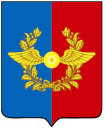 Российская ФедерацияИркутская областьУсольское районное муниципальное образованиеД У М АГородского поселенияСреднинского муниципального образованияЧетвертого созываРЕШЕНИЕ От 28.05.2020 г.                               п. Средний                                         № 115О внесении изменений в Решение Думы от 25.12.2019 г. № 97«О бюджете городского поселения Среднинского муниципального образования на 2020 год и на плановый период 2021 и 2022 годов»В соответствии с Бюджетным кодексом Российской Федерации, Федеральным законом от 06.10.2003 г. №131-ФЗ "Об общих принципах организации местного самоуправления в Российской Федерации", Решением Думы городского поселения Среднинского муниципального образования от 29.01.2020 г.. №101 «Об утверждении Положения о бюджетном процессе в городском поселении Среднинского муниципального образования», руководствуясь ст. 58, 64 Устава Среднинского муниципального образования, Порядком формирования и использования бюджетных ассигнований Дорожного фонда Среднинского муниципального образования, принятому решением Думы от 25.12.2013 г. № 59, Дума городского поселения Среднинского муниципального образования Р Е Ш И Л А:внести изменения в Решение Думы от 25.12.2019 г. № 97 «О бюджете городского поселения Среднинского муниципального образования на 2020 год и на плановый период 2021 и 2022 годов» и изложить в следующей редакции:Статья 1. Утвердить основные характеристики бюджета городского поселения Среднинского муниципального образования на 2020 год:общий объем доходов местного бюджета в сумме 28 286,46 тыс. рублей, из них объем безвозмездных поступлений, в сумме 2 775,20 тыс. рублей;общий объем расходов бюджета в сумме 32 952,81 тыс. рублей;размер дефицита местного бюджета на 2020 год в сумме 4 666,35 тыс. руб. или 18,3% утвержденного общего годового объема доходов бюджета, без учета утвержденного объема безвозмездных поступлений.Утвердить основные характеристики бюджета городского поселения Среднинского муниципального образования на плановый период 2021 и 2022 годов:общий объем доходов бюджета на 2021 год в сумме 28 055,22 тыс. рублей, из них объем безвозмездных поступлений, в сумме 1 637,20 тыс. рублей, на 2022 год в сумме 28 098,73 тыс. рублей, из них объем безвозмездных поступлений, в сумме 1 644,3 тыс. рублей;общий объем расходов бюджета на 2021 год в сумме 30 036,58 тыс. рублей, в том числе условно утвержденные расходы в сумме 724,10 тыс. рублей, на 2022 год в сумме 27 465,40 тыс. рублей, в том числе условно утвержденные расходы в сумме 1 317,48 тыс. рублей; размер дефицита местного бюджета на 2021 год в сумме 1 981,35 тыс. рублей или 7,5% утвержденного общего годового объема доходов местного бюджета без учета утвержденного объема безвозмездных поступлений,размер профицита бюджета на 2022 год составляет 633,33 тыс. рублей.Приложения № 2, 5, 6, 7, 8, 9, 10, 11, 12 к Решению Думы от 25.12.2019 г. № 97 «О бюджете городского поселения Среднинского муниципального образования на 2020 год и на плановый период 2021 и 2022 годов» изложить в новой редакции.Статья 10. Утвердить объем бюджетных ассигнований дорожного фонда в следующих размерах:на 2020 год в размере 8 130,24 тыс. рублей; на 2021 год в размере 3 070,12 тыс. рублей; на 2022 год в размере 2 958,53 тыс. рублей.Статья 13. Установить предельный объем внутреннего муниципального долга на 2020 год и плановый период 2021 и 2022 годов: на 2020 год в размере 25 511,26 тыс. рублей; на 2021 года в размере 26 418,02 тыс. рублей;на 2022 года в размере 26 454,43 тыс. рублей.2. Утвердить верхний предел внутреннего муниципального долга:по состоянию на 1 января 2021 года в размере 1 900,00 тыс. рублей, в том числе верхний предел долга по муниципальным гарантиям - 0 тыс. рублей;по состоянию на 1 января 2022 года в размере 3 881,36 тыс. рублей, в том числе верхний предел долга по муниципальным гарантиям - 0 тыс. рублей;по состоянию на 1 января 2023 года в размере 3 248,03 тыс. рублей, в том числе верхний предел долга по муниципальным гарантиям - 0 тыс. рублей.Статья 9.Установить, что в расходной части бюджета предусматривается резервный фонд администрации городского поселения Среднинского муниципального образования в следующих размерах:на 2020 год в размере 200,00 тыс. руб.;на 2021 год в размере 80,00 тыс. руб.;на 2022 год в размере 200,00 тыс. руб.Статья 14.Утвердить Программу муниципальных внутренних заимствований городского поселения Среднинского муниципального образования на 2020 год и плановый период 2021 и 2022 годы согласно приложению 13, 14, 15.Опубликовать данное Решение в средствах массовой информации и разместить на официальном сайте городского поселения Среднинского муниципального образования в информационно-телекоммуникационной сети Интернет http://srednyadm.ru.Настоящее Решение вступает в силу со дня его официального опубликования в средствах массовой информации и в сети Интернет.Председатель Думы городского поселенияСреднинского муниципального образования	     Е.Ю. ЕвсеевГлава городского поселения                                                        Среднинского муниципального образования                          В.Д. Барчуков                                        Приложение № 2                    к Решению Думы                                       городского поселения Среднинского                                муниципального образования                                       от 28.05.2020 г.№ 115Прогнозируемые доходы на плановый период 2021 и 2022 годовбюджета городского поселения Среднинского муниципального образования(тыс. руб.)                                        Приложение № 5                    к Решению Думыгородского поселения Среднинского                                муниципального образования                           от 28.05.2020 г.№ 115 Ведомственная структура расходов бюджетагородского поселения Среднинского муниципальногообразования на 2020 год.Глава городского поселения Среднинского муниципального образования	                В. Д. Барчуков                                                                                         Приложение № 6                      к Решению Думы                                        городского поселения Среднинского                                 муниципального образования                                        от 28.05.2020 г.№ 115Ведомственная структура расходов бюджета городского поселения Среднинского муниципального образования на плановый период 2021 и 2022 годов.Глава городского поселения Среднинского муниципального образования	В. Д. Барчуков                                      Приложение № 7                 к Решению Думы                                    городского поселения Среднинского                             муниципального образования                                      от 28.05.2020 г.№ 115Ведомственная структура расходов бюджета по разделам, подразделам, целевым статьям (государственным (муниципальным) программам и непрограммным направлениям деятельности), группам (группам и подгруппам) видов расходов и (или) по целевым статьям (государственным (муниципальным) программам и непрограммным направлениям деятельности), группам (группам и подгруппам) видов расходов классификации расходов бюджетов на очередной финансовый год Среднинского муниципального образования на 2020 год Глава городского поселения Среднинского муниципального образования	         В. Д. Барчуков                                        Приложение № 8                     к Решению Думы                                        городского поселения Среднинского                                 муниципального образования                                        от 28.05.2020 г.№ 115Ведомственная структура расходов по разделам, подразделам, целевым статьям и видам расходов классификации расходов бюджетов в ведомственной структуре расходов бюджета городского поселения Среднинского муниципального образования на плановый период 2021 и 2022 годовГлава городского поселения Среднинского муниципального образования	В. Д. БарчуковПриложение № 9к Решению Думыгородского поселения Среднинскогомуниципального образования                                               от 28.05.2020 г.№ 115 Распределение бюджетных ассигнований на реализацию муниципальных программ на 2020 год(тыс. руб.)Глава городского поселения Среднинского муниципального образования	В. Д. БарчуковПриложение № 10к Решению Думыгородского поселения Среднинскогомуниципального образования                                               от 28.05.2020 г.№ 115Распределение бюджетных ассигнований на реализацию муниципальных программ на 2021 – 2022годы(тыс. руб.)Глава городского поселения Среднинского муниципального образования	                В. Д. БарчуковПриложение № 11к Решению Думыгородского поселения Среднинскогомуниципального образования                                               от 28.05.2020 г.№ 115Источники финансирования дефицита бюджета Среднинского муниципального образования на 2020 год	(тыс.руб.)Глава городского поселения Среднинского муниципального образования	                         В. Д. БарчуковПриложение № 12к Решению Думыгородского поселения Среднинскогомуниципального образования                                               от 28.05.2020 г.№ 115Источники финансирования дефицита бюджета Среднинского муниципального образования на 2021-2022 годы(тыс.руб.)Глава городского поселения Среднинского муниципального образования	                              В. Д. БарчуковПриложение № 13к Решению Думыгородского поселения Среднинскогомуниципального образования                                               от 28.05.2020 г.№ 115Программа муниципальных внутренних заимствований городского поселения Среднинского муниципального образования на 2020 годГлава городского поселения Среднинского муниципального образования	                              В. Д. БарчуковПриложение № 14к Решению Думыгородского поселения Среднинскогомуниципального образования                                               от 28.05.2020 г.№ 115Программа муниципальных внутренних заимствований городского поселения Среднинского муниципального образования на 2021 годГлава городского поселения Среднинского муниципального образования	                              В. Д. БарчуковПриложение № 15к Решению Думыгородского поселения Среднинскогомуниципального образования                                               от 28.05.2020 г.№ 115Программа муниципальных внутренних заимствований городского поселения Среднинского муниципального образования на 2022 годГлава городского поселения Среднинского муниципального образования	                              В. Д. БарчуковИНФОРМАЦИЯ ПО ДОЛГОВЫМ ОБЯЗАТЕЛЬСТВАМ ГОРОДСКОГО ПОСЕЛЕНИЯ СРЕДНИНСКОГО МУНИЦИПАЛЬНОГО ОБРАЗОВАНИЯ НА 2020 ГОДГлава городского поселенияСреднинского муниципального образования                               В.Д. БарчуковИНФОРМАЦИЯ ПО ДОЛГОВЫМ ОБЯЗАТЕЛЬСТВАМ ГОРОДСКОГО ПОСЕЛЕНИЯ СРЕДНИНСКОГО МУНИЦИПАЛЬНОГО ОБРАЗОВАНИЯ НА ПЛАНОВЫЙ ПЕРИОД 2021 ГОДГлава городского поселенияСреднинского муниципального образования                               В.Д. БарчуковИНФОРМАЦИЯ ПО ДОЛГОВЫМ ОБЯЗАТЕЛЬСТВАМ ГОРОДСКОГО ПОСЕЛЕНИЯ СРЕДНИНСКОГО МУНИЦИПАЛЬНОГО ОБРАЗОВАНИЯ НА ПЛАНОВЫЙ ПЕРИОД 2022 ГОДГлава городского поселенияСреднинского муниципального образования                               В.Д. БарчуковНаименование Код бюджетной классификацииКод бюджетной классификацииБюджетные ассигнованияБюджетные ассигнованияНаименование главного администратора доходов доходов бюджетаБюджетные ассигнованияБюджетные ассигнованияНалоговые и неналоговые доходы1821 00 00000 00 0000 00026 418,0226 454,43Налоги на прибыль, доходы1821 01 00000 00 0000 00025 357,5025 357,50Налог на доходы физических лиц1821 01 02000 01 0000 11025 357,5025 357,50Налог на доходы физических лиц с доходов, источником которых является налоговый агент, за исключением доходов, в отношении которых исчисление и уплата налога осуществляется в соответствии со статьями 227,227(1) и 228 Налогового кодекса Российской Федерации1821 01 02010 01 1000 11025 357,5025 357,50Налоги на товары (работы, услуги), реализуемые на территории Российской Федерации1001 03 00000 00 0000 000755,94792,35Акцизы по подакцизным товарам (продукции), производимым на территории Российской Федерации1001 03 020000  10 000 110755,94792,35Налог на имущество физических лиц1821 06 01000 00 0000 00092,0092,00Налог на имущество физических лиц, взимаемый по ставкам, применяемым к объектам налогообложения, расположенным в границах городских поселений182106 01030 13 0000 11092,0092,00Земельный налог1821 06 06000 00 0000 00042,0042,00Земельный налог с физических лиц, обладающих земельным участком, расположенным в границах городских поселений182106 06 043 13 0000 11042,0042,00Государственная пошлина9011 08 00000 00 0000 00030,0030,00Государственная пошлина за совершение нотариальных действий должностными лицами органов местного самоуправления, уполномоченными в соответствии с законодательными актами Российской Федерации на совершение нотариальных действий (сумма платежа)901108 04020 01 1000 11030,0030,00Доходы от сдачи в аренду имущества, составляющего казну городских поселений (за исключением земельных участков9011 11 05075 13 1000 120140,58140,58Безвозмездные поступления9012 00 00000 00 0000 0001 637,201 644,30Субсидии9012 02 02000 00 0000 1511 320,901 320,90в том числе:Прочие субсидии бюджетам поселений (реализация мероприятий перечня проектов народных инициатив)9012 02 02999 13 0000 1511 320,901 320,90Субвенции9012 02 03000 00 0000 000316,30323,40в том числе:Субвенции бюджетам поселений на осуществление первичного воинского учета на территориях, где отсутствуют военные комиссариаты (федеральный бюджет)9012 02 35118 13 0000 150315,6322,7Субвенции бюджетам поселений на выполнение передаваемых полномочий субъектов Российской Федерации  (областной бюджет)9012 02 30024 13 0000 1500,700,70Итого доходов:28 055,2228 098,73Глава городского поселения Среднинского муниципального образованияВ.Д. БарчуковИТОГО РАСХОДОВ29 312,4826 147,9227639,727639,7(тыс. руб.)(тыс. руб.)Наименование показателяНаименование показателяНаименование показателяК  О  Д  Ы   классификации расходов бюджетовК  О  Д  Ы   классификации расходов бюджетовК  О  Д  Ы   классификации расходов бюджетовК  О  Д  Ы   классификации расходов бюджетовК  О  Д  Ы   классификации расходов бюджетовК  О  Д  Ы   классификации расходов бюджетовБюджетные ассигнованияНаименование показателяНаименование показателяНаименование показателяглавный распорядительразделподразделцелевая статьявид расходавид расхода1112345667Администрация городского поселения Среднинского муниципального образованияАдминистрация городского поселения Среднинского муниципального образованияАдминистрация городского поселения Среднинского муниципального образования90132952,81Общегосударственные вопросыОбщегосударственные вопросыОбщегосударственные вопросы9010116904,78Муниципальная программа "Устойчивое развитие экономической базы городского поселения Среднинского муниципального образования" на 2020-2026 годыМуниципальная программа "Устойчивое развитие экономической базы городского поселения Среднинского муниципального образования" на 2020-2026 годыМуниципальная программа "Устойчивое развитие экономической базы городского поселения Среднинского муниципального образования" на 2020-2026 годы9010102700 00 00 2101969,46Подпрограмма "Обеспечение деятельности главы городского поселения Среднинского муниципального образования"   на 2020-2026 годыПодпрограмма "Обеспечение деятельности главы городского поселения Среднинского муниципального образования"   на 2020-2026 годыПодпрограмма "Обеспечение деятельности главы городского поселения Среднинского муниципального образования"   на 2020-2026 годы9010102701 00 00 2101969,46Расходы на выплаты персоналу в целях обеспечения выполнения функций государственными (муниципальными) органами, казенными учреждениями, органами управления государственными внебюджетными фондамиРасходы на выплаты персоналу в целях обеспечения выполнения функций государственными (муниципальными) органами, казенными учреждениями, органами управления государственными внебюджетными фондамиРасходы на выплаты персоналу в целях обеспечения выполнения функций государственными (муниципальными) органами, казенными учреждениями, органами управления государственными внебюджетными фондами9010102701 00 00 2101001001969,46Расходы на выплаты персоналу государственных (муниципальных) органовРасходы на выплаты персоналу государственных (муниципальных) органовРасходы на выплаты персоналу государственных (муниципальных) органов9010102701 00 00 2101201201969,46Фонд оплаты труда государственных (муниципальных) органовФонд оплаты труда государственных (муниципальных) органовФонд оплаты труда государственных (муниципальных) органов9010102701 00 00 2101211211523,52Иные выплаты персоналу государственных (муниципальных) органов, за исключением фонда оплаты трудаИные выплаты персоналу государственных (муниципальных) органов, за исключением фонда оплаты трудаИные выплаты персоналу государственных (муниципальных) органов, за исключением фонда оплаты труда9010102701 00 00 210122122Взносы по обязательному социальному страхованию на выплаты денежного содержания и иные выплаты работникам государственных (муниципальных) органовВзносы по обязательному социальному страхованию на выплаты денежного содержания и иные выплаты работникам государственных (муниципальных) органовВзносы по обязательному социальному страхованию на выплаты денежного содержания и иные выплаты работникам государственных (муниципальных) органов9010102701 00 00 210129129445,94Функционирование Правительства РФ, высших органов государственной власти субъектов РФ, местных администрацийФункционирование Правительства РФ, высших органов государственной власти субъектов РФ, местных администрацийФункционирование Правительства РФ, высших органов государственной власти субъектов РФ, местных администраций901010414384,63Подпрограмма "Обеспечение деятельности администрации городского поселения Среднинского муниципального образования"  на 2020-2026 гг.Подпрограмма "Обеспечение деятельности администрации городского поселения Среднинского муниципального образования"  на 2020-2026 гг.Подпрограмма "Обеспечение деятельности администрации городского поселения Среднинского муниципального образования"  на 2020-2026 гг.9010104702 00 00 20014013,86Расходы на выплаты персоналу в целях обеспечения выполнения функций государственными (муниципальными) органами, казенными учреждениями, органами управления государственными внебюджетными фондамиРасходы на выплаты персоналу в целях обеспечения выполнения функций государственными (муниципальными) органами, казенными учреждениями, органами управления государственными внебюджетными фондамиРасходы на выплаты персоналу в целях обеспечения выполнения функций государственными (муниципальными) органами, казенными учреждениями, органами управления государственными внебюджетными фондами9010104702 00 00 2101001009529,81Расходы на выплаты персоналу государственных (муниципальных) органовРасходы на выплаты персоналу государственных (муниципальных) органовРасходы на выплаты персоналу государственных (муниципальных) органов9010104702 00 00 2101201209529,81 Фонд оплаты труда государственных (муниципальных) органов  Фонд оплаты труда государственных (муниципальных) органов  Фонд оплаты труда государственных (муниципальных) органов 9010104702 00 00 2101211217321,09Иные выплаты персоналу государственных (муниципальных) органов, за исключением фонда оплаты трудаИные выплаты персоналу государственных (муниципальных) органов, за исключением фонда оплаты трудаИные выплаты персоналу государственных (муниципальных) органов, за исключением фонда оплаты труда9010104702 00 00 2101221220,6Взносы по обязательному социальному страхованию на выплаты денежного содержания и иные выплаты работникам государственных (муниципальных) органовВзносы по обязательному социальному страхованию на выплаты денежного содержания и иные выплаты работникам государственных (муниципальных) органовВзносы по обязательному социальному страхованию на выплаты денежного содержания и иные выплаты работникам государственных (муниципальных) органов9010104702 00 00 2101291292208,13Закупка товаров, работ и услуг для государственных (муниципальных) нуждЗакупка товаров, работ и услуг для государственных (муниципальных) нуждЗакупка товаров, работ и услуг для государственных (муниципальных) нужд9010104702 00 00 2202002004449,61Иные закупки товаров, работ и услуг для обеспечения государственных (муниципальных) нуждИные закупки товаров, работ и услуг для обеспечения государственных (муниципальных) нуждИные закупки товаров, работ и услуг для обеспечения государственных (муниципальных) нужд9010104702 00 00 2202402404449,61Закупка товаров, работ, услуг в сфере информационно-коммуникационных технологийЗакупка товаров, работ, услуг в сфере информационно-коммуникационных технологийЗакупка товаров, работ, услуг в сфере информационно-коммуникационных технологий9010104702 00 00 220242242585,63Закупка товаров, работ, услуг в целях капитального ремонта государственного (муниципального) имуществаЗакупка товаров, работ, услуг в целях капитального ремонта государственного (муниципального) имуществаЗакупка товаров, работ, услуг в целях капитального ремонта государственного (муниципального) имущества9010104702 00 00 220243243841,52Прочая закупка товаров, работ и услуг Прочая закупка товаров, работ и услуг Прочая закупка товаров, работ и услуг 9010104702 00 00 2202442443022,47Иные бюджетные ассигнованияИные бюджетные ассигнованияИные бюджетные ассигнования9010104702 00 00 29080080033,20Уплата налогов, сборов и иных платежейУплата налогов, сборов и иных платежейУплата налогов, сборов и иных платежей9010104702 00 00 29085085033,20Уплата прочих налогов, сборовУплата прочих налогов, сборовУплата прочих налогов, сборов9010104702 00 00 2908528529,23Уплата иных платежейУплата иных платежейУплата иных платежей9010104702 00 00 29085385323,97Муниципальная программа "Развитие духовно-нравственного воспитания и физического развития молодежи в Среднинском муниципальном образовании на 2020-2026годы"Муниципальная программа "Развитие духовно-нравственного воспитания и физического развития молодежи в Среднинском муниципальном образовании на 2020-2026годы"Муниципальная программа "Развитие духовно-нравственного воспитания и физического развития молодежи в Среднинском муниципальном образовании на 2020-2026годы"9010104750 01 00 220257,00Основное мероприятие "Культурно-массовые мероприятия" на 2020-2026 годыОсновное мероприятие "Культурно-массовые мероприятия" на 2020-2026 годыОсновное мероприятие "Культурно-массовые мероприятия" на 2020-2026 годы9010104750 01 00 220257,00Закупка товаров, работ и услуг для государственных (муниципальных) нуждЗакупка товаров, работ и услуг для государственных (муниципальных) нуждЗакупка товаров, работ и услуг для государственных (муниципальных) нужд9010104750 01 00 220200200257,00Иные закупки товаров, работ и услуг для обеспечения государственных (муниципальных) нуждИные закупки товаров, работ и услуг для обеспечения государственных (муниципальных) нуждИные закупки товаров, работ и услуг для обеспечения государственных (муниципальных) нужд9010104750 01 00 220240240257,00Прочая закупка товаров, работ и услуг Прочая закупка товаров, работ и услуг Прочая закупка товаров, работ и услуг 9010104750 01 00 220244244257,00Муниципальная программа "Социальная поддержка в Среднинском муниципальном образовании на 2020-2026 годы"Муниципальная программа "Социальная поддержка в Среднинском муниципальном образовании на 2020-2026 годы"Муниципальная программа "Социальная поддержка в Среднинском муниципальном образовании на 2020-2026 годы"9010104710 02 00 220115,00Основное мероприятие "Старшее поколение" на 2020-2026 годыОсновное мероприятие "Старшее поколение" на 2020-2026 годыОсновное мероприятие "Старшее поколение" на 2020-2026 годы9010104710 02 00 220115,00Закупка товаров, работ и услуг для государственных (муниципальных) нуждЗакупка товаров, работ и услуг для государственных (муниципальных) нуждЗакупка товаров, работ и услуг для государственных (муниципальных) нужд9010104710 02 00 220200200115,00Иные закупки товаров, работ и услуг для обеспечения государственных (муниципальных) нуждИные закупки товаров, работ и услуг для обеспечения государственных (муниципальных) нуждИные закупки товаров, работ и услуг для обеспечения государственных (муниципальных) нужд9010104710 02 00 220240240115,00Прочая закупка товаров, работ и услуг Прочая закупка товаров, работ и услуг Прочая закупка товаров, работ и услуг 9010104710 02 00 220244244115,00Резервные фондыРезервные фондыРезервные фонды9010111200,00Подпрограмма "Обеспечение деятельности администрации городского поселения Среднинского муниципального образования"  на 2020-2026 годыПодпрограмма "Обеспечение деятельности администрации городского поселения Среднинского муниципального образования"  на 2020-2026 годыПодпрограмма "Обеспечение деятельности администрации городского поселения Среднинского муниципального образования"  на 2020-2026 годы9010111702 00 00 290200,00Основное мероприятие "Обеспечение финансовыми средствами резервного фонда городского поселения Среднинского муниципального на 2020-2026годы"Основное мероприятие "Обеспечение финансовыми средствами резервного фонда городского поселения Среднинского муниципального на 2020-2026годы"Основное мероприятие "Обеспечение финансовыми средствами резервного фонда городского поселения Среднинского муниципального на 2020-2026годы"9010111702 02 00 290200,00Резервные фонды исполнительных органов государственной власти субъектов Российской ФедерацииРезервные фонды исполнительных органов государственной власти субъектов Российской ФедерацииРезервные фонды исполнительных органов государственной власти субъектов Российской Федерации9010111702 02 00 290200,00Иные бюджетные ассигнованияИные бюджетные ассигнованияИные бюджетные ассигнования9010111702 02 00 290800800200,00Резервные средстваРезервные средстваРезервные средства9010111702 02 00 290870870200,00Другие общегосударственные вопросы Другие общегосударственные вопросы Другие общегосударственные вопросы 9010113350,70Подпрограмма "Обеспечение деятельности администрации городского поселения Среднинского муниципального образования"  на 2020-2026 годыПодпрограмма "Обеспечение деятельности администрации городского поселения Среднинского муниципального образования"  на 2020-2026 годыПодпрограмма "Обеспечение деятельности администрации городского поселения Среднинского муниципального образования"  на 2020-2026 годы9010113702 00 00 220150,00Основное мероприятие "Информационное обеспечение Среднинского муниципального образования на 2020-2026 годы"Основное мероприятие "Информационное обеспечение Среднинского муниципального образования на 2020-2026 годы"Основное мероприятие "Информационное обеспечение Среднинского муниципального образования на 2020-2026 годы"9010113702 03 00 220150,00Закупка товаров, работ и услуг для государственных (муниципальных) нуждЗакупка товаров, работ и услуг для государственных (муниципальных) нуждЗакупка товаров, работ и услуг для государственных (муниципальных) нужд9010113702 03 00 220200200150,00Иные закупки товаров, работ и услуг для обеспечения государственных (муниципальных) нуждИные закупки товаров, работ и услуг для обеспечения государственных (муниципальных) нуждИные закупки товаров, работ и услуг для обеспечения государственных (муниципальных) нужд9010113702 03 00 220240240150,00Прочая закупка товаров, работ и услуг Прочая закупка товаров, работ и услуг Прочая закупка товаров, работ и услуг 9010113702 03 00 220244244150,00Обеспечение реализации полномочий министерства юстиции Иркутской областиОбеспечение реализации полномочий министерства юстиции Иркутской областиОбеспечение реализации полномочий министерства юстиции Иркутской области901011390А 0073 1500,70Субвенции на осуществление областного государственного полномочия по определению перечня должностных лиц органов местного самоуправления, уполномоченных составлять протоколы об административных правонарушениях, Субвенции на осуществление областного государственного полномочия по определению перечня должностных лиц органов местного самоуправления, уполномоченных составлять протоколы об административных правонарушениях, Субвенции на осуществление областного государственного полномочия по определению перечня должностных лиц органов местного самоуправления, уполномоченных составлять протоколы об административных правонарушениях, 901011390А 0073 1500,70Иные закупки товаров, работ и услуг для обеспечения государственных (муниципальных) нуждИные закупки товаров, работ и услуг для обеспечения государственных (муниципальных) нуждИные закупки товаров, работ и услуг для обеспечения государственных (муниципальных) нужд901011390А 0073 1502402400,70Прочая закупка товаров, работ и услуг Прочая закупка товаров, работ и услуг Прочая закупка товаров, работ и услуг 901011390А 0073 1502442440,70 Муниципальная программа "Социальная поддержка в Среднинском муниципальном образовании на 2020-2026 годы" Муниципальная программа "Социальная поддержка в Среднинском муниципальном образовании на 2020-2026 годы" Муниципальная программа "Социальная поддержка в Среднинском муниципальном образовании на 2020-2026 годы"9010113710 00 00 220200,00Основное мероприятие "Поддержка социально ориентированных некоммерческих организаций на территории городского поселения Среднинского муниципального образования на 2020-2026 годы"Основное мероприятие "Поддержка социально ориентированных некоммерческих организаций на территории городского поселения Среднинского муниципального образования на 2020-2026 годы"Основное мероприятие "Поддержка социально ориентированных некоммерческих организаций на территории городского поселения Среднинского муниципального образования на 2020-2026 годы"9010113710 01 00 220200,00Закупка товаров, работ и услуг для государственных (муниципальных) нуждЗакупка товаров, работ и услуг для государственных (муниципальных) нуждЗакупка товаров, работ и услуг для государственных (муниципальных) нужд9010113710 01 00 220200200200,00Иные закупки товаров, работ и услуг для обеспечения государственных (муниципальных) нуждИные закупки товаров, работ и услуг для обеспечения государственных (муниципальных) нуждИные закупки товаров, работ и услуг для обеспечения государственных (муниципальных) нужд9010113710 01 00 220240240200,00Прочая закупка товаров, работ и услуг Прочая закупка товаров, работ и услуг Прочая закупка товаров, работ и услуг 9010113710 01 00 220244244200,00Национальная оборонаНациональная оборонаНациональная оборона90102313,90Мобилизационная и вневойсковая подготовкаМобилизационная и вневойсковая подготовкаМобилизационная и вневойсковая подготовка9010203313,90Субвенция на осуществление первичного воинского учета  на территории, где отсутствуют военные комиссариаты  Субвенция на осуществление первичного воинского учета  на территории, где отсутствуют военные комиссариаты  Субвенция на осуществление первичного воинского учета  на территории, где отсутствуют военные комиссариаты  901020390А 0151180313,90Расходы на выплаты персоналу в целях обеспечения выполнения функций государственными (муниципальными) органами, казенными учреждениями, органами управления государственными внебюджетными фондамиРасходы на выплаты персоналу в целях обеспечения выполнения функций государственными (муниципальными) органами, казенными учреждениями, органами управления государственными внебюджетными фондамиРасходы на выплаты персоналу в целях обеспечения выполнения функций государственными (муниципальными) органами, казенными учреждениями, органами управления государственными внебюджетными фондами901020390А 0151180100100303,20Расходы на выплаты персоналу государственных (муниципальных) органовРасходы на выплаты персоналу государственных (муниципальных) органовРасходы на выплаты персоналу государственных (муниципальных) органов901020390А 0151180120120303,20Фонд оплаты труда государственных (муниципальных) органовФонд оплаты труда государственных (муниципальных) органовФонд оплаты труда государственных (муниципальных) органов901020390А 0151180121121232,87Взносы по обязательному социальному страхованию на выплаты денежного содержания и иные выплаты работникам государственных (муниципальных) органовВзносы по обязательному социальному страхованию на выплаты денежного содержания и иные выплаты работникам государственных (муниципальных) органовВзносы по обязательному социальному страхованию на выплаты денежного содержания и иные выплаты работникам государственных (муниципальных) органов901020390А 015118012912970,33Закупка товаров, работ и услуг для государственных (муниципальных) нуждЗакупка товаров, работ и услуг для государственных (муниципальных) нуждЗакупка товаров, работ и услуг для государственных (муниципальных) нужд901020390А 015118020020010,70Иные закупки товаров, работ и услуг для обеспечения государственных (муниципальных) нуждИные закупки товаров, работ и услуг для обеспечения государственных (муниципальных) нуждИные закупки товаров, работ и услуг для обеспечения государственных (муниципальных) нужд901020390А 015118024024010,70Прочая закупка товаров, работ и услуг Прочая закупка товаров, работ и услуг Прочая закупка товаров, работ и услуг 901020390А 015118024424410,70Национальная безопасность и правоохранительная деятельностьНациональная безопасность и правоохранительная деятельностьНациональная безопасность и правоохранительная деятельность90103108,51Защита населения и территории от чрезвычайных ситуаций природного и техногенного характера, гражданская оборонаЗащита населения и территории от чрезвычайных ситуаций природного и техногенного характера, гражданская оборонаЗащита населения и территории от чрезвычайных ситуаций природного и техногенного характера, гражданская оборона901030928,00Муниципальная программа "О противодействии терроризму и экстремизму, обеспечение пожарной безопасности  на территории городского поселения Среднинского муниципального образования  на 2020 – 2026 годы"Муниципальная программа "О противодействии терроризму и экстремизму, обеспечение пожарной безопасности  на территории городского поселения Среднинского муниципального образования  на 2020 – 2026 годы"Муниципальная программа "О противодействии терроризму и экстремизму, обеспечение пожарной безопасности  на территории городского поселения Среднинского муниципального образования  на 2020 – 2026 годы"901720 00 00 22028,00Основное мероприятие «Защита населения и территории городского поселения Среднинского муниципального образования от чрезвычайных ситуаций « на 2020-2026 годыОсновное мероприятие «Защита населения и территории городского поселения Среднинского муниципального образования от чрезвычайных ситуаций « на 2020-2026 годыОсновное мероприятие «Защита населения и территории городского поселения Среднинского муниципального образования от чрезвычайных ситуаций « на 2020-2026 годы9010309720 01 00 22028,00Закупка товаров, работ и услуг для государственных (муниципальных) нуждЗакупка товаров, работ и услуг для государственных (муниципальных) нуждЗакупка товаров, работ и услуг для государственных (муниципальных) нужд9010309720 01 00 22020020028,00Иные закупки товаров, работ и услуг для обеспечения государственных (муниципальных) нуждИные закупки товаров, работ и услуг для обеспечения государственных (муниципальных) нуждИные закупки товаров, работ и услуг для обеспечения государственных (муниципальных) нужд9010309720 01 00 22024024028,00Прочая закупка товаров, работ и услуг Прочая закупка товаров, работ и услуг Прочая закупка товаров, работ и услуг 9010309720 01 00 22024424428,00Другие вопросы в области национальной безопасности и правоохранительной деятельностиДругие вопросы в области национальной безопасности и правоохранительной деятельностиДругие вопросы в области национальной безопасности и правоохранительной деятельности901031480,51Муниципальная программа "О противодействии терроризму и экстремизму, обеспечение пожарной безопасности  на территории городского поселения Среднинского муниципального образования  на 2020 – 2026 годы"Муниципальная программа "О противодействии терроризму и экстремизму, обеспечение пожарной безопасности  на территории городского поселения Среднинского муниципального образования  на 2020 – 2026 годы"Муниципальная программа "О противодействии терроризму и экстремизму, обеспечение пожарной безопасности  на территории городского поселения Среднинского муниципального образования  на 2020 – 2026 годы"901720 00 00 22080,51Основное мероприятие «Противодействие терроризму и экстремизму, обеспечение пожарной безопасности на территории городского поселения Среднинского муниципального образования» на 2020-2026 годыОсновное мероприятие «Противодействие терроризму и экстремизму, обеспечение пожарной безопасности на территории городского поселения Среднинского муниципального образования» на 2020-2026 годыОсновное мероприятие «Противодействие терроризму и экстремизму, обеспечение пожарной безопасности на территории городского поселения Среднинского муниципального образования» на 2020-2026 годы9010314720 02 00 22080,51Закупка товаров, работ и услуг для государственных (муниципальных) нуждЗакупка товаров, работ и услуг для государственных (муниципальных) нуждЗакупка товаров, работ и услуг для государственных (муниципальных) нужд9010314720 02 00 22020020080,51Иные закупки товаров, работ и услуг для обеспечения государственных (муниципальных) нуждИные закупки товаров, работ и услуг для обеспечения государственных (муниципальных) нуждИные закупки товаров, работ и услуг для обеспечения государственных (муниципальных) нужд90103 14720 02 00 22024024080,51Прочая закупка товаров, работ и услуг Прочая закупка товаров, работ и услуг Прочая закупка товаров, работ и услуг 90103 14720 02 00 22024424480,51Национальная экономикаНациональная экономикаНациональная экономика901048330,24Общеэкономические вопросыОбщеэкономические вопросыОбщеэкономические вопросы9010401200,00Муниципальная программа "Устойчивое развитие экономической базы городского поселения Среднинского муниципального образования" на 2020-2026 годыМуниципальная программа "Устойчивое развитие экономической базы городского поселения Среднинского муниципального образования" на 2020-2026 годыМуниципальная программа "Устойчивое развитие экономической базы городского поселения Среднинского муниципального образования" на 2020-2026 годы9010401700 00 00 210200,00Подпрограмма "Обеспечение деятельности администрации городского поселения Среднинского муниципального образования"  на 2020-2026 гг.Подпрограмма "Обеспечение деятельности администрации городского поселения Среднинского муниципального образования"  на 2020-2026 гг.Подпрограмма "Обеспечение деятельности администрации городского поселения Среднинского муниципального образования"  на 2020-2026 гг.9010401702 00 00 210200,00Основное мероприятие "Осуществление полномочий Российской Федерации в области содействия занятости населения, включая расходы по осуществлению этих полномочий на 2020-2026 годы"Основное мероприятие "Осуществление полномочий Российской Федерации в области содействия занятости населения, включая расходы по осуществлению этих полномочий на 2020-2026 годы"Основное мероприятие "Осуществление полномочий Российской Федерации в области содействия занятости населения, включая расходы по осуществлению этих полномочий на 2020-2026 годы"9010401702 04 00 210200,00Расходы на выплаты персоналу в целях обеспечения выполнения функций государственными (муниципальными) органами, казенными учреждениями, органами управления государственными внебюджетными фондамиРасходы на выплаты персоналу в целях обеспечения выполнения функций государственными (муниципальными) органами, казенными учреждениями, органами управления государственными внебюджетными фондамиРасходы на выплаты персоналу в целях обеспечения выполнения функций государственными (муниципальными) органами, казенными учреждениями, органами управления государственными внебюджетными фондами9010401702 04 00 210100100200,00Расходы на выплаты персоналу государственных (муниципальных) органовРасходы на выплаты персоналу государственных (муниципальных) органовРасходы на выплаты персоналу государственных (муниципальных) органов9010401702 04 00 210120120200,00Фонд оплаты труда государственных (муниципальных) органов Фонд оплаты труда государственных (муниципальных) органов Фонд оплаты труда государственных (муниципальных) органов 9010401702 04 00 210121121154,00Взносы по обязательному социальному страхованию на выплаты денежного содержания и иные выплаты работникам государственных (муниципальных) органовВзносы по обязательному социальному страхованию на выплаты денежного содержания и иные выплаты работникам государственных (муниципальных) органовВзносы по обязательному социальному страхованию на выплаты денежного содержания и иные выплаты работникам государственных (муниципальных) органов9010401702 04 00 21012912946,00Дорожное хозяйство (дорожные фонды)Дорожное хозяйство (дорожные фонды)Дорожное хозяйство (дорожные фонды)90104098130,24 Муниципальная программа "Благоустройство, дорожное хозяйство и развитие коммунальной инфраструктуры в Среднинском муниципальном образовании на 2020-2026 годы"  Муниципальная программа "Благоустройство, дорожное хозяйство и развитие коммунальной инфраструктуры в Среднинском муниципальном образовании на 2020-2026 годы"  Муниципальная программа "Благоустройство, дорожное хозяйство и развитие коммунальной инфраструктуры в Среднинском муниципальном образовании на 2020-2026 годы" 90104 09730 00 00 2208130,24Основное мероприятие "Осуществление дорожной деятельности на территории городского поселения Среднинского муниципального образования на 2020 -2026 годы"Основное мероприятие "Осуществление дорожной деятельности на территории городского поселения Среднинского муниципального образования на 2020 -2026 годы"Основное мероприятие "Осуществление дорожной деятельности на территории городского поселения Среднинского муниципального образования на 2020 -2026 годы"9010409730 02 00 2208130,24Закупка товаров, работ и услуг для государственных (муниципальных) нуждЗакупка товаров, работ и услуг для государственных (муниципальных) нуждЗакупка товаров, работ и услуг для государственных (муниципальных) нужд9010409730 02 00 2202002008130,24Иные закупки товаров, работ и услуг для обеспечения государственных (муниципальных) нуждИные закупки товаров, работ и услуг для обеспечения государственных (муниципальных) нуждИные закупки товаров, работ и услуг для обеспечения государственных (муниципальных) нужд9010409730 02 00 2202402408130,24Прочая закупка товаров, работ и услуг Прочая закупка товаров, работ и услуг Прочая закупка товаров, работ и услуг 9010409730 02 00 2202442445423,34Реализация мероприятий перечня народных инициативРеализация мероприятий перечня народных инициативРеализация мероприятий перечня народных инициатив9010409730 02 S23702002002706,90Иные закупки товаров, работ и услуг для государственных нуждИные закупки товаров, работ и услуг для государственных нуждИные закупки товаров, работ и услуг для государственных нужд9010409730 02 S23702402402706,90Прочая закупка товаров, работ и услуг Прочая закупка товаров, работ и услуг Прочая закупка товаров, работ и услуг 9010409730 02 S23702442442706,90Жилищно-коммунальное хозяйствоЖилищно-коммунальное хозяйствоЖилищно-коммунальное хозяйство901053938,95БлагоустройствоБлагоустройствоБлагоустройство90105033938,95Муниципальная программа "Формирование городской среды городского поселения Среднинского муниципального образования на 2018-2022 годы"Муниципальная программа "Формирование городской среды городского поселения Среднинского муниципального образования на 2018-2022 годы"Муниципальная программа "Формирование городской среды городского поселения Среднинского муниципального образования на 2018-2022 годы"9010503740 00 00 220950,00Закупка товаров, работ и услуг для государственных (муниципальных) нуждЗакупка товаров, работ и услуг для государственных (муниципальных) нуждЗакупка товаров, работ и услуг для государственных (муниципальных) нужд9010503740 00 00 220200200950,00Иные закупки товаров, работ и услуг для обеспечения государственных (муниципальных) нуждИные закупки товаров, работ и услуг для обеспечения государственных (муниципальных) нуждИные закупки товаров, работ и услуг для обеспечения государственных (муниципальных) нужд9010503740 00 00 220240240950,00Прочая закупка товаров, работ и услуг Прочая закупка товаров, работ и услуг Прочая закупка товаров, работ и услуг 9010503740 00 00 220244244950,00 Муниципальная программа "Благоустройство, дорожное хозяйство и развитие коммунальной инфраструктуры в Среднинском муниципальном образовании на 2020-2026 годы"  Муниципальная программа "Благоустройство, дорожное хозяйство и развитие коммунальной инфраструктуры в Среднинском муниципальном образовании на 2020-2026 годы"  Муниципальная программа "Благоустройство, дорожное хозяйство и развитие коммунальной инфраструктуры в Среднинском муниципальном образовании на 2020-2026 годы" 9010503730 00 00 2202988,95Основное мероприятие "Благоустройство территории" на 2020-2026 годыОсновное мероприятие "Благоустройство территории" на 2020-2026 годыОсновное мероприятие "Благоустройство территории" на 2020-2026 годы9010503730 03 00 2202988,95Закупка товаров, работ и услуг для государственных (муниципальных) нуждЗакупка товаров, работ и услуг для государственных (муниципальных) нуждЗакупка товаров, работ и услуг для государственных (муниципальных) нужд9010503730 03 00 2202002002988,95Иные закупки товаров, работ и услуг для обеспечения государственных (муниципальных) нуждИные закупки товаров, работ и услуг для обеспечения государственных (муниципальных) нуждИные закупки товаров, работ и услуг для обеспечения государственных (муниципальных) нужд9010503730 03 00 2202402402988,95Прочая закупка товаров, работ и услугПрочая закупка товаров, работ и услугПрочая закупка товаров, работ и услуг9010503730 03 00 2202442442988,95ОбразованиеОбразованиеОбразование90107100,00Профессиональная подготовка, переподготовка и повышение квалификацииПрофессиональная подготовка, переподготовка и повышение квалификацииПрофессиональная подготовка, переподготовка и повышение квалификации9010705100,00Муниципальная программа "Устойчивое развитие экономической базы городского поселения Среднинского муниципального образования" на 2020-2026 годыМуниципальная программа "Устойчивое развитие экономической базы городского поселения Среднинского муниципального образования" на 2020-2026 годыМуниципальная программа "Устойчивое развитие экономической базы городского поселения Среднинского муниципального образования" на 2020-2026 годы9010705700 00 00 000100,00Подпрограмма "Обеспечение деятельности администрации городского поселения Среднинского муниципального образования"  на 2020-2026 годыПодпрограмма "Обеспечение деятельности администрации городского поселения Среднинского муниципального образования"  на 2020-2026 годыПодпрограмма "Обеспечение деятельности администрации городского поселения Среднинского муниципального образования"  на 2020-2026 годы9010705702 00 00 200100,00Закупка товаров, работ и услуг для государственных (муниципальных) нуждЗакупка товаров, работ и услуг для государственных (муниципальных) нуждЗакупка товаров, работ и услуг для государственных (муниципальных) нужд9010705702 00 00 220200200100,00Иные закупки товаров, работ и услуг для обеспечения государственных (муниципальных) нуждИные закупки товаров, работ и услуг для обеспечения государственных (муниципальных) нуждИные закупки товаров, работ и услуг для обеспечения государственных (муниципальных) нужд9010705702 00 00 220240240100,00Прочая закупка товаров, работ и услугПрочая закупка товаров, работ и услугПрочая закупка товаров, работ и услуг9010705702 00 00 220244244100,00Культура, кинематографияКультура, кинематографияКультура, кинематография901082634,81Культура Культура Культура 90108012634,81Муниципальная программа "Развитие духовно-нравственного воспитания и физического развития молодежи в Среднинском муниципальном образовании на 2020-2026годы"Муниципальная программа "Развитие духовно-нравственного воспитания и физического развития молодежи в Среднинском муниципальном образовании на 2020-2026годы"Муниципальная программа "Развитие духовно-нравственного воспитания и физического развития молодежи в Среднинском муниципальном образовании на 2020-2026годы"9010801750 00 00 0002634,81Основное мероприятие «Обеспечение деятельности МБУК «КСЦ Полет» на 2020-2026 годыОсновное мероприятие «Обеспечение деятельности МБУК «КСЦ Полет» на 2020-2026 годыОсновное мероприятие «Обеспечение деятельности МБУК «КСЦ Полет» на 2020-2026 годы9010801750 00 00 0002634,81Предоставление субсидий бюджетным, автономным учреждениям и иным некоммерческим организациямПредоставление субсидий бюджетным, автономным учреждениям и иным некоммерческим организациямПредоставление субсидий бюджетным, автономным учреждениям и иным некоммерческим организациям9010801750 00 00 2416006002634,81Субсидии бюджетным учреждениям на финансовое обеспечение государственного (муниципального)задания на оказание государственных (муниципальных) услуг (выполнение работ)Субсидии бюджетным учреждениям на финансовое обеспечение государственного (муниципального)задания на оказание государственных (муниципальных) услуг (выполнение работ)Субсидии бюджетным учреждениям на финансовое обеспечение государственного (муниципального)задания на оказание государственных (муниципальных) услуг (выполнение работ)9010801750 00 00 2416116112634,81Социальная политикаСоциальная политикаСоциальная политика90110386,59Пенсионное обеспечениеПенсионное обеспечениеПенсионное обеспечение9011001136,59Муниципальная программа "Социальная поддержка в Среднинском муниципальном образовании на 2020-2026 годы"Муниципальная программа "Социальная поддержка в Среднинском муниципальном образовании на 2020-2026 годы"Муниципальная программа "Социальная поддержка в Среднинском муниципальном образовании на 2020-2026 годы"9011001710 00 00 260136,59Основное мероприятие "Пенсионное обеспечение" на 2020-2026 годыОсновное мероприятие "Пенсионное обеспечение" на 2020-2026 годыОсновное мероприятие "Пенсионное обеспечение" на 2020-2026 годы9011001710 03 00 260136,59Социальное обеспечение и иные выплаты населениюСоциальное обеспечение и иные выплаты населениюСоциальное обеспечение и иные выплаты населению9011001710 03 00 260300300136,59Публичные нормативные социальные выплаты гражданамПубличные нормативные социальные выплаты гражданамПубличные нормативные социальные выплаты гражданам9011001710 03 00 260310310136,59Иные пенсии, социальные доплаты к пенсиям  Иные пенсии, социальные доплаты к пенсиям  Иные пенсии, социальные доплаты к пенсиям  9011001710 03 00 260312312136,59Другие вопросы в области социальной политикиДругие вопросы в области социальной политикиДругие вопросы в области социальной политики9011006250,00Муниципальная программа "Социальная поддержка в Среднинском муниципальном образовании на 2020-2026 годы"Муниципальная программа "Социальная поддержка в Среднинском муниципальном образовании на 2020-2026 годы"Муниципальная программа "Социальная поддержка в Среднинском муниципальном образовании на 2020-2026 годы"9011006710 00 00 260250,00Основное мероприятие "Социальная поддержка отдельных категорий граждан на 2020-2026 годы"Основное мероприятие "Социальная поддержка отдельных категорий граждан на 2020-2026 годы"Основное мероприятие "Социальная поддержка отдельных категорий граждан на 2020-2026 годы"9011006710 04 00 260250,00Социальное обеспечение и иные выплаты населениюСоциальное обеспечение и иные выплаты населениюСоциальное обеспечение и иные выплаты населению9011006710 04 00 260300300250,00Публичные нормативные социальные выплаты гражданамПубличные нормативные социальные выплаты гражданамПубличные нормативные социальные выплаты гражданам9011006710 04 00 260310310250,00Пособия, компенсации, меры социальной поддержки по публичным нормативным обязательствамПособия, компенсации, меры социальной поддержки по публичным нормативным обязательствамПособия, компенсации, меры социальной поддержки по публичным нормативным обязательствам9011006710 04 00 260313313250,00Физическая культура и спортФизическая культура и спортФизическая культура и спорт9011145,20Другие вопросы в области физической культуры и спортаДругие вопросы в области физической культуры и спортаДругие вопросы в области физической культуры и спорта901110545,20Муниципальная программа "Развитие духовно-нравственного воспитания и физического развития молодежи в Среднинском муниципальном образовании на 2020- 2026годы"Муниципальная программа "Развитие духовно-нравственного воспитания и физического развития молодежи в Среднинском муниципальном образовании на 2020- 2026годы"Муниципальная программа "Развитие духовно-нравственного воспитания и физического развития молодежи в Среднинском муниципальном образовании на 2020- 2026годы"9011105750 00 00 22045,20Основное мероприятие "Развитие физической культуры и массового спорта в Среднинском муниципальном образовании на 2020-2026годы"Основное мероприятие "Развитие физической культуры и массового спорта в Среднинском муниципальном образовании на 2020-2026годы"Основное мероприятие "Развитие физической культуры и массового спорта в Среднинском муниципальном образовании на 2020-2026годы"9011105750 02 00 22045,20Закупка товаров, работ и услуг для государственных (муниципальных) нуждЗакупка товаров, работ и услуг для государственных (муниципальных) нуждЗакупка товаров, работ и услуг для государственных (муниципальных) нужд9011105750 02 00 22020020045,20Иные закупки товаров, работ и услуг для обеспечения государственных (муниципальных) нуждИные закупки товаров, работ и услуг для обеспечения государственных (муниципальных) нуждИные закупки товаров, работ и услуг для обеспечения государственных (муниципальных) нужд9011105750 02 00 22024024045,20Прочая закупка товаров, работ и услуг Прочая закупка товаров, работ и услуг Прочая закупка товаров, работ и услуг 9011105750 02 00 22024424445,20Обслуживание государственного и муниципального долгаОбслуживание государственного и муниципального долгаОбслуживание государственного и муниципального долга901131,24Обслуживание государственного и муниципального долгаОбслуживание государственного и муниципального долгаОбслуживание государственного и муниципального долга90113011,24Муниципальная программа "Устойчивое развитие экономической базы городского поселения Среднинского муниципального образования" на 2020-2026 годыМуниципальная программа "Устойчивое развитие экономической базы городского поселения Среднинского муниципального образования" на 2020-2026 годыМуниципальная программа "Устойчивое развитие экономической базы городского поселения Среднинского муниципального образования" на 2020-2026 годы9011301702 00 00 0001,24Подпрограмма "Обеспечение деятельности администрации городского поселения Среднинского муниципального образования"  на 2020-2026 годыПодпрограмма "Обеспечение деятельности администрации городского поселения Среднинского муниципального образования"  на 2020-2026 годыПодпрограмма "Обеспечение деятельности администрации городского поселения Среднинского муниципального образования"  на 2020-2026 годы9011301702 00 00 2001,24Обслуживание государственного (муниципального) долгаОбслуживание государственного (муниципального) долгаОбслуживание государственного (муниципального) долга9011301702 00 00 2007007001,24Обслуживание муниципального долгаОбслуживание муниципального долгаОбслуживание муниципального долга9011301702 00 00 2007307301,24Межбюджетные трансферты общего характера бюджетам бюджетной системы Российской ФедерацииМежбюджетные трансферты общего характера бюджетам бюджетной системы Российской ФедерацииМежбюджетные трансферты общего характера бюджетам бюджетной системы Российской Федерации90114188,58Прочие межбюджетные трансферты общего характераПрочие межбюджетные трансферты общего характераПрочие межбюджетные трансферты общего характера9011403188,58Муниципальная программа "Устойчивое развитие экономической базы городского поселения Среднинского муниципального образования" на 2020-2026 годыМуниципальная программа "Устойчивое развитие экономической базы городского поселения Среднинского муниципального образования" на 2020-2026 годыМуниципальная программа "Устойчивое развитие экономической базы городского поселения Среднинского муниципального образования" на 2020-2026 годы9011403700 00 00 251188,58Подпрограмма "Обеспечение деятельности администрации городского поселения Среднинского муниципального образования"  на 2020-2026 годыПодпрограмма "Обеспечение деятельности администрации городского поселения Среднинского муниципального образования"  на 2020-2026 годыПодпрограмма "Обеспечение деятельности администрации городского поселения Среднинского муниципального образования"  на 2020-2026 годы9011403702 00 00 251188,58Основное мероприятие "Межбюджетные трансферты бюджетам муниципальных районов из бюджетов поселений и межбюджетные трансферты бюджетам поселений из бюджетов муниципальных районов на осуществление части полномочий по решению вопросов местного значения в соответствии с заключенным соглашением"Основное мероприятие "Межбюджетные трансферты бюджетам муниципальных районов из бюджетов поселений и межбюджетные трансферты бюджетам поселений из бюджетов муниципальных районов на осуществление части полномочий по решению вопросов местного значения в соответствии с заключенным соглашением"Основное мероприятие "Межбюджетные трансферты бюджетам муниципальных районов из бюджетов поселений и межбюджетные трансферты бюджетам поселений из бюджетов муниципальных районов на осуществление части полномочий по решению вопросов местного значения в соответствии с заключенным соглашением"9011403702 05 00 251188,58Межбюджетные трансфертыМежбюджетные трансфертыМежбюджетные трансферты9011403702 05 00 251500500188,58Иные межбюджетные трансфертыИные межбюджетные трансфертыИные межбюджетные трансферты9011403702 05 00 251540540188,58(тыс. руб.)(тыс. руб.)Наименование показателяНаименование показателяК  О  Д  Ы   классификации расходов бюджетовК  О  Д  Ы   классификации расходов бюджетовК  О  Д  Ы   классификации расходов бюджетовК  О  Д  Ы   классификации расходов бюджетовК  О  Д  Ы   классификации расходов бюджетовБюджетные ассигнованияБюджетные ассигнованияБюджетные ассигнованияБюджетные ассигнованияНаименование показателяНаименование показателяглавный распорядительразделподразделцелевая статьявид расхода11234567778Администрация городского поселения Среднинского муниципального образованияАдминистрация городского поселения Среднинского муниципального образования90129312,4829312,4829312,4826147,92Общегосударственные вопросыОбщегосударственные вопросы9010113533,0013533,0013533,0015387,19Муниципальная программа "Устойчивое развитие экономической базы городского поселения Среднинского муниципального образования" на 2020-2026 годыМуниципальная программа "Устойчивое развитие экономической базы городского поселения Среднинского муниципального образования" на 2020-2026 годы9010102700 00 00 2101969,461969,461969,461969,46Подпрограмма "Обеспечение деятельности главы городского поселения Среднинского муниципального образования"   на 2020-2026 годыПодпрограмма "Обеспечение деятельности главы городского поселения Среднинского муниципального образования"   на 2020-2026 годы9010102701 00 00 2101969,461969,461969,461969,46Расходы на выплаты персоналу в целях обеспечения выполнения функций государственными (муниципальными) органами, казенными учреждениями, органами управления государственными внебюджетными фондамиРасходы на выплаты персоналу в целях обеспечения выполнения функций государственными (муниципальными) органами, казенными учреждениями, органами управления государственными внебюджетными фондами9010102701 00 00 2101001969,461969,461969,461969,46Расходы на выплаты персоналу государственных (муниципальных) органовРасходы на выплаты персоналу государственных (муниципальных) органов9010102701 00 00 2101201969,461969,461969,461969,46Фонд оплаты труда государственных (муниципальных) органовФонд оплаты труда государственных (муниципальных) органов9010102701 00 00 2101211523,521523,521523,521523,52Иные выплаты персоналу государственных (муниципальных) органов, за исключением фонда оплаты трудаИные выплаты персоналу государственных (муниципальных) органов, за исключением фонда оплаты труда9010102701 00 00 210122Взносы по обязательному социальному страхованию на выплаты денежного содержания и иные выплаты работникам государственных (муниципальных) органовВзносы по обязательному социальному страхованию на выплаты денежного содержания и иные выплаты работникам государственных (муниципальных) органов9010102701 00 00 210129445,94445,94445,94445,94Функционирование Правительства РФ, высших органов государственной власти субъектов РФ, местных администрацийФункционирование Правительства РФ, высших органов государственной власти субъектов РФ, местных администраций901010411389,0411389,0411389,0412867,03Подпрограмма "Обеспечение деятельности администрации городского поселения Среднинского муниципального образования"  на 2020-2026 гг.Подпрограмма "Обеспечение деятельности администрации городского поселения Среднинского муниципального образования"  на 2020-2026 гг.9010104702 00 00 21011324,0311324,0311324,0312752,03Расходы на выплаты персоналу в целях обеспечения выполнения функций государственными (муниципальными) органами, казенными учреждениями, органами управления государственными внебюджетными фондамиРасходы на выплаты персоналу в целях обеспечения выполнения функций государственными (муниципальными) органами, казенными учреждениями, органами управления государственными внебюджетными фондами9010104702 00 00 2101009519,819519,819519,819519,81Расходы на выплаты персоналу государственных (муниципальных) органовРасходы на выплаты персоналу государственных (муниципальных) органов9010104702 00 00 2101209519,819519,819519,819519,81 Фонд оплаты труда государственных (муниципальных) органов  Фонд оплаты труда государственных (муниципальных) органов 9010104702 00 00 2101217311,697311,697311,697311,69Взносы по обязательному социальному страхованию на выплаты денежного содержания и иные выплаты работникам государственных (муниципальных) органовВзносы по обязательному социальному страхованию на выплаты денежного содержания и иные выплаты работникам государственных (муниципальных) органов9010104702 00 00 2101292208,132208,132208,132208,13Закупка товаров, работ и услуг для государственных (муниципальных) нуждЗакупка товаров, работ и услуг для государственных (муниципальных) нужд9010104702 00 00 2202001785,181785,181785,183208,84Иные закупки товаров, работ и услуг для обеспечения государственных (муниципальных) нуждИные закупки товаров, работ и услуг для обеспечения государственных (муниципальных) нужд9010104702 00 00 2202401785,181785,181785,183208,84Закупка товаров, работ, услуг в сфере информационно-коммуникационных технологийЗакупка товаров, работ, услуг в сфере информационно-коммуникационных технологий9010104702 00 00 220242164,27164,27164,27585,63Прочая закупка товаров, работ и услуг Прочая закупка товаров, работ и услуг 9010104702 00 00 2202441620,911620,911620,912623,21Иные бюджетные ассигнованияИные бюджетные ассигнования9010104702 00 00 29080019,0419,0419,0423,38Уплата налогов, сборов и иных платежейУплата налогов, сборов и иных платежей9010104702 00 00 29085019,0419,0419,0423,38Уплата прочих налогов, сборовУплата прочих налогов, сборов9010104702 00 00 2908529,229,229,2212,38Уплата иных платежейУплата иных платежей9010104702 00 00 2908539,829,829,8211,00Муниципальная программа "Социальная поддержка в Среднинском муниципальном образовании на 2020-2026 годы"Муниципальная программа "Социальная поддержка в Среднинском муниципальном образовании на 2020-2026 годы"9010104710 02 00 22065,0065,0065,00115,00Основное мероприятие"Старшее поколение" на 2020-2026 годыОсновное мероприятие"Старшее поколение" на 2020-2026 годы9010104710 02 00 22065,0065,0065,00115,00Закупка товаров, работ и услуг для государственных (муниципальных) нуждЗакупка товаров, работ и услуг для государственных (муниципальных) нужд9010104710 02 00 22020065,0065,0065,00115,00Иные закупки товаров, работ и услуг для обеспечения государственных (муниципальных) нуждИные закупки товаров, работ и услуг для обеспечения государственных (муниципальных) нужд9010104710 02 00 22024065,0065,0065,00115,00Прочая закупка товаров, работ и услуг Прочая закупка товаров, работ и услуг 9010104710 02 00 22024465,0065,0065,00115,00Резервные фондыРезервные фонды901011180,0080,0080,00200,00Подпрограмма "Обеспечение деятельности администрации городского поселения Среднинского муниципального образования"  на 2020-2026 годыПодпрограмма "Обеспечение деятельности администрации городского поселения Среднинского муниципального образования"  на 2020-2026 годы9010111702 00 00 29080,0080,0080,00200,00Основное мероприятие "Обеспечение финансовыми средствами резервного фонда городского поселения Среднинского муниципального на 2020-2026годы"Основное мероприятие "Обеспечение финансовыми средствами резервного фонда городского поселения Среднинского муниципального на 2020-2026годы"9010111702 02 00 29080,0080,0080,00200,00Резервные фонды исполнительных органов государственной власти субъектов Российской ФедерацииРезервные фонды исполнительных органов государственной власти субъектов Российской Федерации9010111702 02 00 29080,0080,0080,00200,00Иные бюджетные ассигнованияИные бюджетные ассигнования9010111702 02 00 29080080,0080,0080,00200,00Резервные средстваРезервные средства9010111702 02 00 29087080,0080,0080,00200,00Другие общегосударственные вопросы Другие общегосударственные вопросы 901011394,5094,5094,50350,70Подпрограмма "Обеспечение деятельности администрации городского поселения Среднинского муниципального образования"  на 2020-2026 годыПодпрограмма "Обеспечение деятельности администрации городского поселения Среднинского муниципального образования"  на 2020-2026 годы9010113702 00 00 22043,8043,8043,80150,00Основное мероприятие "Информационное обеспечение Среднинского муниципального образования на 2020-2026годы"Основное мероприятие "Информационное обеспечение Среднинского муниципального образования на 2020-2026годы"9010113702 03 00 22043,8043,8043,80150,00Закупка товаров, работ и услуг для государственных (муниципальных) нуждЗакупка товаров, работ и услуг для государственных (муниципальных) нужд9010113702 03 00 22020043,8043,8043,80150,00Иные закупки товаров, работ и услуг для обеспечения государственных (муниципальных) нуждИные закупки товаров, работ и услуг для обеспечения государственных (муниципальных) нужд9010113702 03 00 22024043,8043,8043,80150,00Прочая закупка товаров, работ и услуг Прочая закупка товаров, работ и услуг 9010113702 03 00 22024443,8043,8043,80150,00Обеспечение реализации полномочий министерства юстиции Иркутской областиОбеспечение реализации полномочий министерства юстиции Иркутской области901011390А 00731500,700,700,700,70Субвенции на осуществление областного государственного полномочия по определению перечня должностных лиц органов местного самоуправления, уполномоченных составлять протоколы об административных правонарушениях, Субвенции на осуществление областного государственного полномочия по определению перечня должностных лиц органов местного самоуправления, уполномоченных составлять протоколы об административных правонарушениях, 901011390А 00731500,700,700,700,70Иные закупки товаров, работ и услуг для обеспечения государственных (муниципальных) нуждИные закупки товаров, работ и услуг для обеспечения государственных (муниципальных) нужд901011390А 00731502400,700,700,700,70Прочая закупка товаров, работ и услуг Прочая закупка товаров, работ и услуг 901011390А 00731502440,700,700,700,70 Муниципальная программа "Социальная поддержка в Среднинском муниципальном образовании на 2020-2026 годы" Муниципальная программа "Социальная поддержка в Среднинском муниципальном образовании на 2020-2026 годы"9010113710 00 00 22050,0050,0050,00200,00Основное мероприятие "Поддержка социально ориентированных некоммерческих организаций на территории городского поселения Среднинского муниципального образования на 2020-2026 годы"Основное мероприятие "Поддержка социально ориентированных некоммерческих организаций на территории городского поселения Среднинского муниципального образования на 2020-2026 годы"9010113710 01 00 22050,0050,0050,00200,00Закупка товаров, работ и услуг для государственных (муниципальных) нуждЗакупка товаров, работ и услуг для государственных (муниципальных) нужд9010113710 01 00 22020050,0050,0050,00200,00Иные закупки товаров, работ и услуг для обеспечения государственных (муниципальных) нуждИные закупки товаров, работ и услуг для обеспечения государственных (муниципальных) нужд9010113710 01 00 22024050,0050,0050,00200,00Прочая закупка товаров, работ и услуг Прочая закупка товаров, работ и услуг 9010113710 01 00 22024450,0050,0050,00200,00Национальная оборонаНациональная оборона90102315,60315,60315,60322,70Мобилизационная и вневойсковая подготовкаМобилизационная и вневойсковая подготовка9010203315,60315,60315,60322,70Субвенция на осуществление первичного воинского учета  на территории, где отсутствуют военные комиссариаты  Субвенция на осуществление первичного воинского учета  на территории, где отсутствуют военные комиссариаты  901020390А 0051180315,60315,60315,60322,70Расходы на выплаты персоналу в целях обеспечения выполнения функций государственными (муниципальными) органами, казенными учреждениями, органами управления государственными внебюджетными фондамиРасходы на выплаты персоналу в целях обеспечения выполнения функций государственными (муниципальными) органами, казенными учреждениями, органами управления государственными внебюджетными фондами901020390А 0051180100315,60315,60315,60322,70Расходы на выплаты персоналу государственных (муниципальных) органовРасходы на выплаты персоналу государственных (муниципальных) органов901020390А 0051180120315,60315,60315,60322,70Фонд оплаты труда государственных (муниципальных) органовФонд оплаты труда государственных (муниципальных) органов901020390А 00 51 180121232,87232,87232,87232,87Взносы по обязательному социальному страхованию на выплаты денежного содержания и иные выплаты работникам государственных (муниципальных) органовВзносы по обязательному социальному страхованию на выплаты денежного содержания и иные выплаты работникам государственных (муниципальных) органов901020390А 00 51 18012970,3370,3370,3370,33Закупка товаров, работ и услуг для государственных (муниципальных) нуждЗакупка товаров, работ и услуг для государственных (муниципальных) нужд901020390А 005118020012,4012,4012,4019,50Иные закупки товаров, работ и услуг для обеспечения государственных (муниципальных) нуждИные закупки товаров, работ и услуг для обеспечения государственных (муниципальных) нужд901020390А 005118024012,4012,4012,4019,50Прочая закупка товаров, работ и услуг Прочая закупка товаров, работ и услуг 901020390А 005118024412,4012,4012,4019,50Национальная безопасность и правоохранительная деятельностьНациональная безопасность и правоохранительная деятельность9010330,0030,0030,0060,00Защита населения и территории от чрезвычайных ситуаций природного и техногенного характера, гражданская оборонаЗащита населения и территории от чрезвычайных ситуаций природного и техногенного характера, гражданская оборона90103095,05,05,05,0Муниципальная программа "О противодействии терроризму и экстремизму, обеспечение пожарной безопасности  на территории городского поселения Среднинского муниципального образования  на 2020 – 2026 годы"Муниципальная программа "О противодействии терроризму и экстремизму, обеспечение пожарной безопасности  на территории городского поселения Среднинского муниципального образования  на 2020 – 2026 годы"901720 00 00 2205,005,005,005,00Основное мероприятие «Защита населения и территории городского поселения Среднинского муниципального образования от чрезвычайных ситуаций « на 2020-2026 годыОсновное мероприятие «Защита населения и территории городского поселения Среднинского муниципального образования от чрезвычайных ситуаций « на 2020-2026 годы9010309720 01 00 2205,005,005,005,00Закупка товаров, работ и услуг для государственных (муниципальных) нуждЗакупка товаров, работ и услуг для государственных (муниципальных) нужд9010309720 01 00 2202005,005,005,005,00Иные закупки товаров, работ и услуг для обеспечения государственных (муниципальных) нуждИные закупки товаров, работ и услуг для обеспечения государственных (муниципальных) нужд9010309720 01 00 2202405,005,005,005,00Прочая закупка товаров, работ и услуг Прочая закупка товаров, работ и услуг 9010309720 01 00 2202445,005,005,005,00Другие вопросы в области национальной безопасности и правоохранительной деятельностиДругие вопросы в области национальной безопасности и правоохранительной деятельности901031425,0025,0025,0055,00Муниципальная программа "О противодействии терроризму и экстремизму, обеспечение пожарной безопасности  на территории городского поселения Среднинского муниципального образования  на 2020 – 2026 годы"Муниципальная программа "О противодействии терроризму и экстремизму, обеспечение пожарной безопасности  на территории городского поселения Среднинского муниципального образования  на 2020 – 2026 годы"901720 00 00 22025,0025,0025,0055,00Основное мероприятие «Противодействие терроризму и экстремизму, обеспечение пожарной безопасности на территории городского поселения Среднинского муниципального образования» на 2020-2026 годыОсновное мероприятие «Противодействие терроризму и экстремизму, обеспечение пожарной безопасности на территории городского поселения Среднинского муниципального образования» на 2020-2026 годы9010314720 02 00 22025,0025,0025,0055,00Закупка товаров, работ и услуг для государственных (муниципальных) нуждЗакупка товаров, работ и услуг для государственных (муниципальных) нужд9010314720 02 00 22020025,0025,0025,0055,00Иные закупки товаров, работ и услуг для обеспечения государственных (муниципальных) нуждИные закупки товаров, работ и услуг для обеспечения государственных (муниципальных) нужд9010314720 02 00 22024025,0025,0025,0055,00Прочая закупка товаров, работ и услуг Прочая закупка товаров, работ и услуг 9010314720 02 00 22024425,0025,0025,0055,00Национальная экономикаНациональная экономика901043096,123096,123096,123158,53Общеэкономические вопросыОбщеэкономические вопросы901040126,0026,0026,00200,00Муниципальная программа "Устойчивое развитие экономической базы городского поселения Среднинского муниципального образования" на 2020-2026 годыМуниципальная программа "Устойчивое развитие экономической базы городского поселения Среднинского муниципального образования" на 2020-2026 годы9010401700 00 00 21026,0026,0026,00200,00Подпрограмма "Обеспечение деятельности администрации городского поселения Среднинского муниципального образования"  на 2020-2026 гг.Подпрограмма "Обеспечение деятельности администрации городского поселения Среднинского муниципального образования"  на 2020-2026 гг.9010401702 00 00 21026,0026,0026,00200,00Основное мероприятие "Осуществление полномочий Российской Федерации в области содействия занятости населения, включая расходы по осуществлению этих полномочий на 2020-2026 годы"Основное мероприятие "Осуществление полномочий Российской Федерации в области содействия занятости населения, включая расходы по осуществлению этих полномочий на 2020-2026 годы"9010401702 04 00 21026,0026,0026,00200,00Расходы на выплаты персоналу в целях обеспечения выполнения функций государственными (муниципальными) органами, казенными учреждениями, органами управления государственными внебюджетными фондамиРасходы на выплаты персоналу в целях обеспечения выполнения функций государственными (муниципальными) органами, казенными учреждениями, органами управления государственными внебюджетными фондами9010401702 04 00 21010026,0026,0026,00200,00Расходы на выплаты персоналу государственных (муниципальных) органовРасходы на выплаты персоналу государственных (муниципальных) органов9010401702 04 00 21012026,0026,0026,00200,00Фонд оплаты труда государственных (муниципальных) органов Фонд оплаты труда государственных (муниципальных) органов 9010401702 04 00 21012120,0020,0020,00154,00Взносы по обязательному социальному страхованию на выплаты денежного содержания и иные выплаты работникам государственных (муниципальных) органовВзносы по обязательному социальному страхованию на выплаты денежного содержания и иные выплаты работникам государственных (муниципальных) органов9010401702 04 00 2101296,006,006,0046,00Дорожное хозяйство (дорожные фонды)Дорожное хозяйство (дорожные фонды)90104093070,123070,123070,122958,53 Муниципальная программа "Благоустройство, дорожное хозяйство и развитие коммунальной инфраструктуры в Среднинском муниципальном образовании на 2020-2026 годы"  Муниципальная программа "Благоустройство, дорожное хозяйство и развитие коммунальной инфраструктуры в Среднинском муниципальном образовании на 2020-2026 годы" 90104 09730 00 00 2203070,123070,123070,122958,53Основное мероприятие "Осуществление дорожной деятельности на территории городского поселения Среднинского муниципального образования на 2020 -2026 годы"Основное мероприятие "Осуществление дорожной деятельности на территории городского поселения Среднинского муниципального образования на 2020 -2026 годы"9010409730 02 00 2203070,123070,123070,122958,53Закупка товаров, работ и услуг для государственных (муниципальных) нуждЗакупка товаров, работ и услуг для государственных (муниципальных) нужд9010409730 02 00 2202003070,123070,123070,122958,53Иные закупки товаров, работ и услуг для обеспечения государственных (муниципальных) нуждИные закупки товаров, работ и услуг для обеспечения государственных (муниципальных) нужд9010409730 02 00 2202403070,123070,123070,122958,53Прочая закупка товаров, работ и услуг Прочая закупка товаров, работ и услуг 9010409730 02 00 2202443070,123070,123070,122958,53Жилищно-коммунальное хозяйствоЖилищно-коммунальное хозяйство90105291,22291,22291,222784,62БлагоустройствоБлагоустройство9010503291,22291,22291,222784,62Муниципальная программа "Формирование городской среды городского поселения Среднинского муниципального образования на 2018-2022 годы"Муниципальная программа "Формирование городской среды городского поселения Среднинского муниципального образования на 2018-2022 годы"9010503740 00 00 220142,00142,00142,00650,00Закупка товаров, работ и услуг для государственных (муниципальных) нуждЗакупка товаров, работ и услуг для государственных (муниципальных) нужд9010503740 00 00 220200142,00142,00142,00650,00Иные закупки товаров, работ и услуг для обеспечения государственных (муниципальных) нуждИные закупки товаров, работ и услуг для обеспечения государственных (муниципальных) нужд9010503740 00 00 220240142,00142,00142,00650,00Прочая закупка товаров, работ и услуг Прочая закупка товаров, работ и услуг 9010503740 00 00 220244142,00142,00142,00650,00 Муниципальная программа "Благоустройство, дорожное хозяйство и развитие коммунальной инфраструктуры в Среднинском муниципальном образовании на 2020-2026 годы"  Муниципальная программа "Благоустройство, дорожное хозяйство и развитие коммунальной инфраструктуры в Среднинском муниципальном образовании на 2020-2026 годы" 9010503730 00 00 220149,22149,22149,222134,62Основное мероприятие "Благоустройство территории" на 2020-2026 годыОсновное мероприятие "Благоустройство территории" на 2020-2026 годы9010503730 03 00 220149,22149,22149,222134,62Закупка товаров, работ и услуг для государственных (муниципальных) нуждЗакупка товаров, работ и услуг для государственных (муниципальных) нужд9010503730 03 00 220200149,22149,22149,222134,62Иные закупки товаров, работ и услуг для обеспечения государственных (муниципальных) нуждИные закупки товаров, работ и услуг для обеспечения государственных (муниципальных) нужд9010503730 03 00 220240149,22149,22149,222134,62Прочая закупка товаров, работ и услуг Прочая закупка товаров, работ и услуг 9010503730 03 00 220244149,22149,22149,222134,62ОбразованиеОбразование9010720,0020,0020,00100,00Профессиональная подготовка, переподготовка и повышение квалификацииПрофессиональная подготовка, переподготовка и повышение квалификации901070520,0020,0020,00100,00Муниципальная программа "Устойчивое развитие экономической базы городского поселения Среднинского муниципального образования" на 2020-2026 годыМуниципальная программа "Устойчивое развитие экономической базы городского поселения Среднинского муниципального образования" на 2020-2026 годы9010705700 00 00 00020,0020,0020,00100,00Подпрограмма "Обеспечение деятельности администрации городского поселения Среднинского муниципального образования"  на 2020-2026 годыПодпрограмма "Обеспечение деятельности администрации городского поселения Среднинского муниципального образования"  на 2020-2026 годы9010705702 00 00 20020,0020,0020,00100,00Закупка товаров, работ и услуг для государственных (муниципальных) нуждЗакупка товаров, работ и услуг для государственных (муниципальных) нужд9010705702 00 00 22020020,0020,0020,00100,00Иные закупки товаров, работ и услуг для обеспечения государственных (муниципальных) нуждИные закупки товаров, работ и услуг для обеспечения государственных (муниципальных) нужд9010705702 00 00 22024020,0020,0020,00100,00Прочая закупка товаров, работ и услугПрочая закупка товаров, работ и услуг9010705702 00 00 22024420,0020,0020,00100,00Культура, кинематографияКультура, кинематография9010811665,1111665,1111665,113924,09Культура Культура 901080111665,1111665,1111665,113924,09Муниципальная программа "Развитие духовно-нравственного воспитания и физического развития молодежи в Среднинском муниципальном образовании на 2020-2026 годы"Муниципальная программа "Развитие духовно-нравственного воспитания и физического развития молодежи в Среднинском муниципальном образовании на 2020-2026 годы"9010801750 00 00 00011665,1111665,1111665,113924,09Основное мероприятие «Обеспечение деятельности МБУК «КСЦ Полет» на 2020-2026 годыОсновное мероприятие «Обеспечение деятельности МБУК «КСЦ Полет» на 2020-2026 годы9010801750 00 00 00010207,5610207,5610207,562466,54Предоставление субсидий бюджетным, автономным учреждениям и иным некоммерческим организациямПредоставление субсидий бюджетным, автономным учреждениям и иным некоммерческим организациям9010801750 00 00 24160010207,5610207,5610207,562466,54Субсидии бюджетным учреждениям на финансовое обеспечение государственного (муниципального)задания на оказание государственных (муниципальных) услуг (выполнение работ)Субсидии бюджетным учреждениям на финансовое обеспечение государственного (муниципального)задания на оказание государственных (муниципальных) услуг (выполнение работ)9010801750 00 00 24161110207,5610207,5610207,562466,54Реализация мероприятий перечня народных инициативРеализация мероприятий перечня народных инициатив9010801750 00 S23702001457,551457,551457,551457,55Иные закупки товаров, работ и услуг для государственных нуждИные закупки товаров, работ и услуг для государственных нужд9010801750 00 S23702401457,551457,551457,551457,55Прочая закупка товаров, работ и услугПрочая закупка товаров, работ и услуг9010801750 00 S23702441457,551457,551457,551457,55Социальная политикаСоциальная политика90110171,00171,00171,00221,00Пенсионное обеспечениеПенсионное обеспечение9011001121,00121,00121,00121,00Муниципальная программа "Социальная поддержка в Среднинском муниципальном образовании на 2020-2026 годы"Муниципальная программа "Социальная поддержка в Среднинском муниципальном образовании на 2020-2026 годы"9011001710 00 00 260121,00121,00121,00121,00Основное мероприятие "Пенсионное обеспечение" на 2020-2026 годыОсновное мероприятие "Пенсионное обеспечение" на 2020-2026 годы9011001710 03 00 260121,00121,00121,00121,00Социальное обеспечение и иные выплаты населениюСоциальное обеспечение и иные выплаты населению9011001710 03 00 260300121,00121,00121,00121,00Публичные нормативные социальные выплаты гражданамПубличные нормативные социальные выплаты гражданам9011001710 03 00 260310121,00121,00121,00121,00Иные пенсии, социальные доплаты к пенсиям  Иные пенсии, социальные доплаты к пенсиям  9011001710 03 00 260312121,00121,00121,00121,00Другие вопросы в области социальной политикиДругие вопросы в области социальной политики901100650,0050,0050,00100,00Муниципальная программа "Социальная поддержка в Среднинском муниципальном образовании на 2020-2026 годы"Муниципальная программа "Социальная поддержка в Среднинском муниципальном образовании на 2020-2026 годы"9011006710 00 00 26050,0050,0050,00100,00Основное мероприятие "Социальная поддержка отдельных категорий граждан на 2020-2026 годы"Основное мероприятие "Социальная поддержка отдельных категорий граждан на 2020-2026 годы"9011006710 04 00 26050,0050,0050,00100,00Социальное обеспечение и иные выплаты населениюСоциальное обеспечение и иные выплаты населению9011006710 04 00 26030050,0050,0050,00100,00Публичные нормативные социальные выплаты гражданамПубличные нормативные социальные выплаты гражданам9011006710 04 00 26031050,0050,0050,00100,00Пособия, компенсации, меры социальной поддержки по публичным нормативным обязательствамПособия, компенсации, меры социальной поддержки по публичным нормативным обязательствам9011006710 04 00 26031350,0050,0050,00100,00Обслуживание государственного и муниципального долгаОбслуживание государственного и муниципального долга901131,851,851,851,21Обслуживание государственного и муниципального долгаОбслуживание государственного и муниципального долга90113011,851,851,851,21Муниципальная программа "Устойчивое развитие экономической базы городского поселения Среднинского муниципального образования" на 2020-2026 годыМуниципальная программа "Устойчивое развитие экономической базы городского поселения Среднинского муниципального образования" на 2020-2026 годы9011301702 00 00 0001,851,851,851,21Подпрограмма "Обеспечение деятельности администрации городского поселения Среднинского муниципального образования"  на 2020-2026 годыПодпрограмма "Обеспечение деятельности администрации городского поселения Среднинского муниципального образования"  на 2020-2026 годы9011301702 00 00 2001,851,851,851,21Обслуживание государственного (муниципального) долгаОбслуживание государственного (муниципального) долга9011301702 00 00 2007001,851,851,851,21Обслуживание муниципального долгаОбслуживание муниципального долга9011301702 00 00 2007301,851,851,851,21Межбюджетные трансферты общего характера бюджетам бюджетной системы Российской ФедерацииМежбюджетные трансферты общего характера бюджетам бюджетной системы Российской Федерации90114188,58188,58188,58188,58Прочие межбюджетные трансферты общего характераПрочие межбюджетные трансферты общего характера9011403188,58188,58188,58188,58Муниципальная программа "Устойчивое развитие экономической базы городского поселения Среднинского муниципального образования" на 2020-2026 годыМуниципальная программа "Устойчивое развитие экономической базы городского поселения Среднинского муниципального образования" на 2020-2026 годы9011403700 00 00 251188,58188,58188,58188,58Подпрограмма "Обеспечение деятельности администрации городского поселения Среднинского муниципального образования"  на 2020-2026 годыПодпрограмма "Обеспечение деятельности администрации городского поселения Среднинского муниципального образования"  на 2020-2026 годы9011403702 00 00 251188,58188,58188,58188,58Основное мероприятие "Межбюджетные трансферты бюджетам муниципальных районов из бюджетов поселений и межбюджетные трансферты бюджетам поселений из бюджетов муниципальных районов на осуществление части полномочий по решению вопросов местного значения в соответствии с заключенным соглашением"Основное мероприятие "Межбюджетные трансферты бюджетам муниципальных районов из бюджетов поселений и межбюджетные трансферты бюджетам поселений из бюджетов муниципальных районов на осуществление части полномочий по решению вопросов местного значения в соответствии с заключенным соглашением"9011403702 05 00 251188,58188,58188,58188,58Межбюджетные трансфертыМежбюджетные трансферты9011403702 05 00 251500188,58188,58188,58188,58Иные межбюджетные трансфертыИные межбюджетные трансферты9011403702 05 00 251540188,58188,58188,58188,58№Наименование программыИсполнители Бюджетная классификацияБюджетная классификацияБюджетная классификацияБюджетная классификацияБюджетная классификацияБюджетные ассигнования№Наименование программыИсполнители ГРБСРзПрРзПрЦСРВРБюджетные ассигнования1Муниципальная программа "Устойчивое развитие экономической базы городского поселения Среднинского муниципального образования" на 2020-2026 годыВсего,  в том числе:1Муниципальная программа "Устойчивое развитие экономической базы городского поселения Среднинского муниципального образования" на 2020-2026 годыАдминистрация городского поселения Среднинского муниципального образования700 00 00 00016721,901.1Подпрограмма "Обеспечение деятельности главы городского поселения Среднинского муниципального образования"   на 2020-2026 годыАдминистрация городского поселения Среднинского муниципального образования90101020102701 00 00 2101969,461.1Подпрограмма "Обеспечение деятельности главы городского поселения Среднинского муниципального образования"   на 2020-2026 годыАдминистрация городского поселения Среднинского муниципального образования01020102701 00 00 2101211523,521.1Подпрограмма "Обеспечение деятельности главы городского поселения Среднинского муниципального образования"   на 2020-2026 годыАдминистрация городского поселения Среднинского муниципального образования01020102701 00 00 210129445,941.2.Подпрограмма "Обеспечение деятельности администрации городского поселения Среднинского муниципального образования"  на 2020-2026 годыАдминистрация городского поселения Среднинского муниципального образования901702 00 00 20014013,861.2.Подпрограмма "Обеспечение деятельности администрации городского поселения Среднинского муниципального образования"  на 2020-2026 годыАдминистрация городского поселения Среднинского муниципального образования01040104702 00 00 2101209529,811.2.Подпрограмма "Обеспечение деятельности администрации городского поселения Среднинского муниципального образования"  на 2020-2026 годыАдминистрация городского поселения Среднинского муниципального образования01040104702 00 00 2202004438,121.2.Подпрограмма "Обеспечение деятельности администрации городского поселения Среднинского муниципального образования"  на 2020-2026 годыАдминистрация городского поселения Среднинского муниципального образования01040104702 00 00 29080033,201.2.Подпрограмма "Обеспечение деятельности администрации городского поселения Среднинского муниципального образования"  на 2020-2026 годыАдминистрация городского поселения Среднинского муниципального образования01040104702 00 00 29035011,491.2.Подпрограмма "Обеспечение деятельности администрации городского поселения Среднинского муниципального образования"  на 2020-2026 годыАдминистрация городского поселения Среднинского муниципального образования13011301702 00 00 2007301,241.2.2.Основное мероприятие "Обеспечение финансовыми средствами резервного фонда  городское поселение Среднинского муниципального образования"  на 2020-2026  годыАдминистрация городского поселения Среднинского муниципального образования90101110111702 02 00 290870200,001.2.3.Основное мероприятие "Информационное обеспечение Среднинского муниципального образования" на 2020-2026 годыАдминистрация городского поселения Среднинского муниципального образования90101130113702 03 00 220244150,001.2.4.Основное мероприятие  "Осуществление полномочий Российской Федерации в области содействия занятости населения, включая расходы по осуществлению этих полномочий на 2020-2026 годы"Администрация городского поселения Среднинского муниципального образования90104010401702 04 00 210121200,001.2.5.Основное мероприятие  "Межбюджетные трансферты бюджетам муниципальных районов из бюджетов поселений и межбюджетные трансферты бюджетам поселений из бюджетов муниципальных районов на осуществление части полномочий по решению вопросов местного значения в соответствии с заключенными соглашениями на 2020-2026  годы"Администрация городского поселения Среднинского муниципального образования901 14031403702 05 00 251540188,582Муниципальная программа "Социальная поддержка в Среднинском муниципальном образовании 2020-2026 годы"Всего, в том числе:901710 00 00  220701,592.1Основное мероприятие "Поддержка социально ориентированных некоммерческих организаций на территории городского поселения Среднинского муниципального образования в 2020-2026 годы"
2.1Основное мероприятие "Поддержка социально ориентированных некоммерческих организаций на территории городского поселения Среднинского муниципального образования в 2020-2026 годы"
Администрация городского поселения Среднинского муниципального образования90101130113710 01 00 220244200,002.1Основное мероприятие "Поддержка социально ориентированных некоммерческих организаций на территории городского поселения Среднинского муниципального образования в 2020-2026 годы"
Администрация городского поселения Среднинского муниципального образования90101130113710 01 00 220244200,002.2Основное мероприятие "Старшее поколение" на 2020-2026 годыАдминистрация городского поселения Среднинского муниципального образования90101040104710 02 00 220244115,002.3Основное мероприятие "Пенсионное обеспечение" на 2020-2026 годыАдминистрация городского поселения Среднинского муниципального образования90110011001710 03 00 260312136,592.4Основное мероприятие "Социальная поддержка отдельных категорий граждан, оказавшихся в трудной жизненной ситуации на 2020-2026 годы"Администрация городского поселения Среднинского муниципального образования90110061006710 04 00 260313250,003Муниципальная программа "О противодействии терроризму и экстремизму, обеспечение пожарной безопасности  на территории городского поселения Среднинского муниципального образования  на 2020– 2026 годы"Администрация городского поселения Среднинского муниципального образования901720 00 00 220244108,513.1Основное мероприятие «Защита населения и территории городского поселения Среднинского муниципального образования от чрезвычайных ситуаций» на 2020-2026 годыАдминистрация городского поселения Среднинского муниципального образования90103090309720 01 00 22024428,003.2Основное мероприятие «Противодействие терроризму и экстремизму, обеспечение пожарной безопасности на территории городского поселения Среднинского муниципального образования» на 2020-2026 годыАдминистрация городского поселения Среднинского муниципального образования90103140314720 02 00 22024480,514 Муниципальная программа "Благоустройство, дорожное хозяйство и развитие коммунальной инфраструктуры в Среднинском муниципальном образовании на 2020-2026 годы" Всего, в том числе:901730 00 00 22024411119,204 Муниципальная программа "Благоустройство, дорожное хозяйство и развитие коммунальной инфраструктуры в Среднинском муниципальном образовании на 2020-2026 годы" 4 Муниципальная программа "Благоустройство, дорожное хозяйство и развитие коммунальной инфраструктуры в Среднинском муниципальном образовании на 2020-2026 годы" 4.1Основное мероприятие "Землеустройство и градостроительство" на 2020-2026 годыАдминистрация городского поселения Среднинского муниципального образования90104120412730 04 00 22024404.2Основное мероприятие "Осуществление дорожной деятельности на территории городского поселения Среднинского муниципального образования на 2020-2026 годы"Администрация городского поселения Среднинского муниципального образования730 02 00 0008130,244.2Основное мероприятие "Осуществление дорожной деятельности на территории городского поселения Среднинского муниципального образования на 2020-2026 годы"Администрация городского поселения Среднинского муниципального образования90104090409730 02 00 2202445423,344.2Основное мероприятие "Осуществление дорожной деятельности на территории городского поселения Среднинского муниципального образования на 2020-2026 годы"Администрация городского поселения Среднинского муниципального образования90104090409730 02 S23702442706,904.3Основное мероприятие "Благоустройство территории на 2020-2026 годы"Администрация городского поселения Среднинского муниципального образования90105030503730 03 00 2202442988,955Муниципальная программа "Формирование городской среды городского поселения Среднинского муниципального образования  на 2018-2022 годы"Всего,  в том числе:740 00 00 000950,005Муниципальная программа "Формирование городской среды городского поселения Среднинского муниципального образования  на 2018-2022 годы"Администрация городского поселения Среднинского муниципального образования90105030503740 00 00 220244950,005Муниципальная программа "Формирование городской среды городского поселения Среднинского муниципального образования  на 2018-2022 годы"Администрация городского поселения Среднинского муниципального образования90105030503740 00 00 220244950,006Муниципальная программа "Развитие духовно-нравственного воспитания и физического развития молодежи в Среднинском муниципальном образовании" 2020-2026 годыВсего,  в том числе:750 00 00 0002937,016Муниципальная программа "Развитие духовно-нравственного воспитания и физического развития молодежи в Среднинском муниципальном образовании" 2020-2026 годыАдминистрация городского поселения Среднинского муниципального образования750 00 00 0002937,016Муниципальная программа "Развитие духовно-нравственного воспитания и физического развития молодежи в Среднинском муниципальном образовании" 2020-2026 годыАдминистрация городского поселения Среднинского муниципального образования901 0801 0801 750 00 00 2416112634,816Муниципальная программа "Развитие духовно-нравственного воспитания и физического развития молодежи в Среднинском муниципальном образовании" 2020-2026 годыАдминистрация городского поселения Среднинского муниципального образования90101040104750 01 00 220244257,006Муниципальная программа "Развитие духовно-нравственного воспитания и физического развития молодежи в Среднинском муниципальном образовании" 2020-2026 годыАдминистрация городского поселения Среднинского муниципального образования90111051105750 02 00 22024445,206.1Основное мероприятие «Обеспечение деятельности МБУК «КСЦ Полет» на 2020-2026 годыАдминистрация городского поселения Среднинского муниципального образования901 0801 750 00 00 241 750 00 00 2416112634,81.ВСЕГО  по программам32538,20№Наименование программыИсполнители Бюджетная классификацияБюджетная классификацияБюджетная классификацияБюджетная классификацияБюджетные ассигнованияБюджетные ассигнования№Наименование программыИсполнители ГРБСРзПрЦСРВРБюджетные ассигнованияБюджетные ассигнования1Муниципальная программа "Устойчивое развитие экономической базы городского поселения Среднинского муниципального образования" на 2020-2026 годыВсего,  в том числе:1Муниципальная программа "Устойчивое развитие экономической базы городского поселения Среднинского муниципального образования" на 2020-2026 годыАдминистрация городского поселения Среднинского муниципального образования700 00 00 00013633,7215461,281.1Подпрограмма "Обеспечение деятельности главы городского поселения Среднинского муниципального образования"   на 2020-2026 годыАдминистрация городского поселения Среднинского муниципального образования9010102701 00 00 2101969,461969,461.1Подпрограмма "Обеспечение деятельности главы городского поселения Среднинского муниципального образования"   на 2020-2026 годыАдминистрация городского поселения Среднинского муниципального образования0102701 00 00 2101211523,521523,521.1Подпрограмма "Обеспечение деятельности главы городского поселения Среднинского муниципального образования"   на 2020-2026 годыАдминистрация городского поселения Среднинского муниципального образования0102701 00 00 210129445,94445,941.2.Подпрограмма "Обеспечение деятельности администрации городского поселения Среднинского муниципального образования"  на 2020-2026 годыАдминистрация городского поселения Среднинского муниципального образования9010104702 00 00 20011325,8812753,241.2.Подпрограмма "Обеспечение деятельности администрации городского поселения Среднинского муниципального образования"  на 2020-2026 годыАдминистрация городского поселения Среднинского муниципального образования0104702 00 00 2101209519,819519,811.2.Подпрограмма "Обеспечение деятельности администрации городского поселения Среднинского муниципального образования"  на 2020-2026 годыАдминистрация городского поселения Среднинского муниципального образования0104702 00 00 2202001785,183208,841.2.Подпрограмма "Обеспечение деятельности администрации городского поселения Среднинского муниципального образования"  на 2020-2026 годыАдминистрация городского поселения Среднинского муниципального образования0104702 00 00 29080019,0423,381.2.Подпрограмма "Обеспечение деятельности администрации городского поселения Среднинского муниципального образования"  на 2020-2026 годыАдминистрация городского поселения Среднинского муниципального образования1301702 00 00 2007301,851,211.2.2.Основное мероприятие "Обеспечение финансовыми средствами резервного фонда  городское поселение Среднинского муниципального образования"  на 2020-2026  годыАдминистрация городского поселения Среднинского муниципального образования9010111702 02 00 29087080,00200,001.2.3.Основное мероприятие "Информационное обеспечение Среднинского муниципального образования" на 2020-2026 годыАдминистрация городского поселения Среднинского муниципального образования9010113702 03 00 22024443,80150,001.2.4.Основное мероприятие  "Межбюджетные трансферты бюджетам муниципальных районов из бюджетов поселений и межбюджетные трансферты бюджетам поселений из бюджетов муниципальных районов на осуществление части полномочий по решению вопросов местного значения в соответствии с заключенными соглашениями на 2020-2026  годы"Администрация городского поселения Среднинского муниципального образования901 1403702 05 00 251540188,58188,581.2.5.Основное мероприятие  "Осуществление полномочий Российской Федерации в области содействия занятости населения, включая расходы по осуществлению этих полномочий на 2020-2026 годы"Администрация городского поселения Среднинского муниципального образования9010401702 04 00 21012126,00200,002Муниципальная программа "Социальная поддержка в Среднинском муниципальном образовании 2020-2026годы"Всего, в том числе:901710 00 00 220286,00536,002.1Основное мероприятие "Поддержка социально ориентированных некоммерческих организаций на территории городского поселения Среднинского муниципального образования в 2020-2026годы"
2.1Основное мероприятие "Поддержка социально ориентированных некоммерческих организаций на территории городского поселения Среднинского муниципального образования в 2020-2026годы"
Администрация городского поселения Среднинского муниципального образования9010113710 01 00 22024450,00200,002.2Основное мероприятие "Старшее поколение" на 2020-2026 годыАдминистрация городского поселения Среднинского муниципального образования9010104710 02 00 22024465,00115,002.3Основное мероприятие "Пенсионное обеспечение" на 2020-2026 годыАдминистрация городского поселения Среднинского муниципального образования9011001710 03 00 260312121,00121,002.4Основное мероприятие "Социальная поддержка отдельных категорий граждан на 2020-2026 годы"Администрация городского поселения Среднинского муниципального образования9011006710 04 00 26031350,00100,002.4Основное мероприятие "Социальная поддержка отдельных категорий граждан на 2020-2026 годы"Администрация городского поселения Среднинского муниципального образования3Муниципальная программа "О противодействии терроризму и экстремизму, обеспечение пожарной безопасности  на территории городского поселения Среднинского муниципального образования  на 2020– 2026 годы"Администрация городского поселения Среднинского муниципального образования9010314720 00 00 22024430,0060,003.1Основное мероприятие «Защита населения и территории городского поселения Среднинского муниципального образования от чрезвычайных ситуаций» на 2020-2026 годыАдминистрация городского поселения Среднинского муниципального образования9010309720 01 00 2202445,005,003.2Основное мероприятие «Противодействие терроризму и экстремизму, обеспечение пожарной безопасности на территории городского поселения Среднинского муниципального образования» на 2020-2026 годыАдминистрация городского поселения Среднинского муниципального образования9010314720 02 00 22024425,0055,004 Муниципальная программа "Благоустройство, дорожное хозяйство и развитие коммунальной инфраструктуры в Среднинском муниципальном образовании на 2020-2026 годы" Всего, в том числе:901730 00 00 2202443219,345093,154 Муниципальная программа "Благоустройство, дорожное хозяйство и развитие коммунальной инфраструктуры в Среднинском муниципальном образовании на 2020-2026 годы" 4.1Основное мероприятие "Осуществление дорожной деятельности на территории городского поселения Среднинского муниципального образования на 2020-2026 годы"Администрация городского поселения Среднинского муниципального образования9010409730 02 00 2202443070,122958,534.2Основное мероприятие "Благоустройство территории на 2020-2026 годы"Администрация городского поселения Среднинского муниципального образования9010503730 03 00 220244149,222134,625Муниципальная программа "Формирование городской среды городского поселения Среднинского муниципального образования  на 2018-2022 годы"Всего,  в том числе:740 00 00 000142,00650,005Муниципальная программа "Формирование городской среды городского поселения Среднинского муниципального образования  на 2018-2022 годы"Администрация городского поселения Среднинского муниципального образования9010503740 00 00 220244142,00650,006Муниципальная программа "Развитие духовно-нравственного воспитания и физического развития молодежи в Среднинском муниципальном образовании" 2020-2026 годыВсего,  в том числе:750 00 00 00011665,113924,096Муниципальная программа "Развитие духовно-нравственного воспитания и физического развития молодежи в Среднинском муниципальном образовании" 2020-2026 годыАдминистрация городского поселения Среднинского муниципального образования 9010801  750 00 00 241 61110207,562466,546Муниципальная программа "Развитие духовно-нравственного воспитания и физического развития молодежи в Среднинском муниципальном образовании" 2020-2026 годыАдминистрация городского поселения Среднинского муниципального образования9010801750 00 S23702441457,551457,556.1Основное мероприятие «Обеспечение деятельности МБУК «КСЦ «Полет» на 2020-2026 годыАдминистрация городского поселения Среднинского муниципального образования 9010801  750 00 00 241 61110207,562466,54.ВСЕГО  по программам28976,1725724,52Наименование показателяКод источника финансирования по КИВФ,КИВнФБюджетные ассигнованияИсточники внутреннего финансирования дефицитов бюджетов901 01 00 0000 00 0000 0004666,35Кредиты кредитных организаций в валюте Российской Федерации 901 01 02 0000 00 0000 0000,00Получение кредитов от кредитных организаций в валюте Российской Федерации 901 01 02 0000 00 0000 7000,00Получение кредитов от кредитных организаций бюджетами городских поселений в валюте Российской Федерации901 01 02 0000 13 0000 7100,00Погашение кредитов, предоставленных кредитными организациями в валюте Российской Федерации901 01 02 0000 00 0000 8000,00Погашение кредитов от кредитных организаций бюджетами городских поселений в валюте Российской Федерации901 01 02 0000 13 0000 8100,00Бюджетные кредиты от других бюджетов бюджетной системы Российской Федерации901 01 03 0000 00 0000 0001 900,00Бюджетные кредиты от других бюджетов бюджетной системы Российской Федерации в валюте Российской Федерации901 01 03 0100 00 0000 0001 900,00Получение бюджетных кредитов от других бюджетов бюджетной системы Российской Федерации в валюте Российской Федерации901 01 03 0100 00 0000 7001 900,00Получение бюджетных кредитов от других бюджетов бюджетной системы Российской Федерации бюджетами городских поселений в валюте Российской Федерации901 01 03 0100 13 0000 7101 900,00Погашение бюджетных кредитов от других бюджетов бюджетной системы Российской Федерации в валюте Российской Федерации901 01 03 0100 00 0000 8000Погашение бюджетных кредитов от других бюджетов бюджетной системы Российской Федерации бюджетами городских поселений в валюте Российской Федерации901 01 03 0100 13 0000 8100Изменение остатков средств на счетах по учету  средств бюджета901 01  05  00  00  00  0000  0002 766,35Увеличение остатков средств бюджетов901 01  05  00  00  00  0000  500-30 186,46Увеличение прочих остатков денежных средств  бюджетов901 01  05  02  01  00  0000  510-30 186,46Увеличение прочих остатков денежных средств  бюджетов городских  поселений901 01  05  02  01  13  0000  510-30 186,46Уменьшение остатков средств бюджетов901 01  05  00  00  00  0000  60032 952,81Уменьшение прочих остатков денежных средств  бюджетов901 01  05  02  01  00  0000  61032 952,81Уменьшение прочих остатков денежных средств  бюджетов городских поселений901 01  05  02  01  13  0000  61032 952,81Наименование показателяКод источника финансирования по КИВФ,КИВнФБюджетные ассигнования 2021Бюджетные ассигнования 2022Источники внутреннего финансирования дефицитов бюджетов901 01 00 0000 00 0000 0001 981,36-633,33Кредиты кредитных организаций в валюте Российской Федерации 901 01 02 0000 00 0000 0002 614,690,00Получение кредитов от кредитных организаций в валюте Российской Федерации 901 01 02 0000 00 0000 7002 614,690,00Получение кредитов от кредитных организаций бюджетами городских поселений в валюте Российской Федерации901 01 02 0000 13 0000 7102 614,690,00Погашение кредитов, предоставленных кредитными организациями в валюте Российской Федерации901 01 02 0000 00 0000 8000,000,00Погашение кредитов от кредитных организаций бюджетами городских поселений в валюте Российской Федерации901 01 02 0000 13 0000 8100,000,00Бюджетные кредиты от других бюджетов бюджетной системы Российской Федерации901 01 03 0000 00 0000 000-633,33-633,33Бюджетные кредиты от других бюджетов бюджетной системы Российской Федерации в валюте Российской Федерации901 01 03 0100 00 0000 000-633,33-633,33Получение бюджетных кредитов от других бюджетов бюджетной системы Российской Федерации в валюте Российской Федерации901 01 03 0100 00 0000 7000,000,00Получение бюджетных кредитов от других бюджетов бюджетной системы Российской Федерации бюджетами городских поселений в валюте Российской Федерации901 01 03 0100 13 0000 7100,000,00Погашение бюджетных кредитов от других бюджетов бюджетной системы Российской Федерации в валюте Российской Федерации901 01 03 0100 00 0000 800-633,33-633,33Погашение бюджетами городских поселений кредитов из других бюджетов бюджетной системы Российской Федерации в валюте Российской Федерации901 01 03 0100 13 0000 810-633,33-633,33Изменение остатков средств на счетах по учету  средств бюджета901 01  05  00  00  00  0000  0000,000,00Увеличение остатков средств бюджетов901 01  05  00  00  00  0000  500-30 669,91-28 098,73Увеличение прочих остатков денежных средств  бюджетов901 01  05  02  01  00  0000  510-30 669,91-28 098,73Увеличение прочих остатков денежных средств  бюджетов городских  поселений901 01  05  02  01  13  0000  510-30 669,91-28 098,73Уменьшение остатков средств бюджетов901 01  05  00  00  00  0000  60030 669,9128 098,73Уменьшение прочих остатков денежных средств  бюджетов901 01  05  02  01  00  0000  61030 669,9128 098,73Уменьшение прочих остатков денежных средств  бюджетов городских поселений901 01  05  02  01  13  0000  61030 669,9128 098,73Виды долговых обязательствОбъем муниципального долга на 1 января 2020 годатыс.руб.Объем привлечения в 2020 годутыс.руб.Объем погашения в 2020 годутыс.руб.Верхний предел долга на 1 января 2021 годатыс.руб.Объем заимствований, всего0,001 900,000,001 900,001. Кредиты кредитных организаций в валюте Российской Федерации0,000,000,000,002. Бюджетные кредиты от других бюджетов бюджетной системы Российской Федерации0,001 900,000,001 900,003.Предоставление бюджетных кредитов другим бюджетам бюджетной системы0,000,000,000,00Виды долговых обязательствОбъем муниципального долга на 1 января 2021 годатыс.руб.Объем привлечения в 2021 годутыс.руб.Объем погашения в 2021 годутыс.руб.Верхний предел долга на 1 января 2022 годатыс.руб.Объем заимствований, всего1 900,002 614,69633,333 881,361. Кредиты кредитных организаций в валюте Российской Федерации0,002 614,6902 614,692. Бюджетные кредиты от других бюджетов бюджетной системы Российской Федерации1 900,000,00633,331 266,673.Предоставление бюджетных кредитов другим бюджетам бюджетной системы0,000,000,000,00Виды долговых обязательствОбъем муниципального долга на 1 января 2022 годатыс.руб.Объем привлечения в 2022 годутыс.руб.Объем погашения в 2022 годутыс.руб.Верхний предел долга на 1 января 2023 годатыс.руб.Объем заимствований, всего3 881,360,00633,333 248,031. Кредиты кредитных организаций в валюте Российской Федерации2 614,690,000,002 614,692. Бюджетные кредиты от других бюджетов бюджетной системы Российской Федерации1 266,670,00633,33633,333.Предоставление бюджетных кредитов другим бюджетам бюджетной системы0,000,000,000,00Наименование муниципального образованияДолг на 01.01.2020г. (в разрезе договоров) т.р.Номер, дата договоровСумма погашения по договорам в 2020 г. т.р.Плановая сумма погашения долговых обязательств, предусмотренная источниками в бюджете 2020 г. т.р.Верхний предел муниципального долга на 01.01.2021г. (величина расчетная, долг на 01.01.2020 г.+ привлечение-погашение)* т.р.Предельный размер муниципального долга (объем доходов без учета безвозмездных поступлений)* т.р.Расчет расходов на обслуживание муниципального долга* т.р.Администрация городского поселения Среднинского муниципального образования0,00№4 от 08.05. 2020 г.0,000,001900,0025511,261,24ИТОГО:0,000,000,001900,0025511,261,24Наименование муниципального образованияДолг на 01.01.2021г. (в разрезе договоров) т.р.Номер, дата договоровСумма погашения по договорам в 2021 г. т.р.Плановая сумма погашения долговых обязательств, предусмотренная источниками в бюджете 2021 г. т.р.Верхний предел муниципального долга на 01.01.2022г. (величина расчетная, долг на 01.01.2021 г.+ привлечение-погашение)* т.р.Предельный размер муниципального долга (объем доходов без учета безвозмездных поступлений)* т.р.Расчет расходов на обслуживание муниципального долга* т.р.Администрация городского поселения Среднинского муниципального образования1900,00№4 от 08.05. 2020 г.635,18633,331266,6726418,021,85ИТОГО:1900,00635,18633,331266,6726418,021,85Наименование муниципального образованияДолг на 01.01.2022 г. (в разрезе договоров) т.р.Номер, дата договоровСумма погашения по договорам в 2022 г. т.р.Плановая сумма погашения долговых обязательств, предусмотренная источниками в бюджете 2022 г. т.р.Верхний предел муниципального долга на 01.01.2023г. (величина расчетная, долг на 01.01.2022 г.+ привлечение-погашение)* т.р.Предельный размер муниципального долга (объем доходов без учета безвозмездных поступлений)* т.р.Расчет расходов на обслуживание муниципального долга* т.р.Администрация городского поселения Среднинского муниципального образования1266,67№4 от 08.05. 2020 г.634,55633,33633,3326454,431,21ИТОГО:1266,67634,55633,33633,3326454,431,21